РЕСПУБЛИКА ДАГЕСТАНСОБРАНИЕ ДЕПУТАТОВ МУНИЦИПАЛЬНОГО РАЙОНА«МАГАРАМКЕНТСКИЙ РАЙОН» РЕШЕНИЕ № 14-VI cд« 2 » декабря 2015г                                                                                                      с.МагарамкентОб утверждении Комплексной программы социально-экономического развития муниципального района «Магарамкентский район» Республики Дагестан на 2016-2019 годыВ целях обеспечения стабильного социально-экономического развития МР «Магарамкентский район», Собрание депутатов муниципального района «Магарамкентский район» решает:Утвердить Комплексную программу социально-экономического развития муниципального района «Магарамкентский район» Республики Дагестан на 2016-2019 годы (Прилагается).Разместить настоящее решение на официальном сайте муниципального района «Магарамкентский район».Председатель Собрания депутатовМР «Магарамкентский район»                                   А.М. Ханмагамедов.                                 ПРИЛОЖЕНИЕ к решению Собрания депутатовМР «Магарамкентский район»от « 2 » декабря   2015 года  № 14-VI cдКОМПЛЕКСНАЯ ПРОГРАММАэкономического и социального развития муниципального района «Магарамкентский район» Республики Дагестан на 2016 – 2019 годыРеспублика Дагестанс. Магарамкент 2015 годПАСПОРТ ПРОГРАММЫ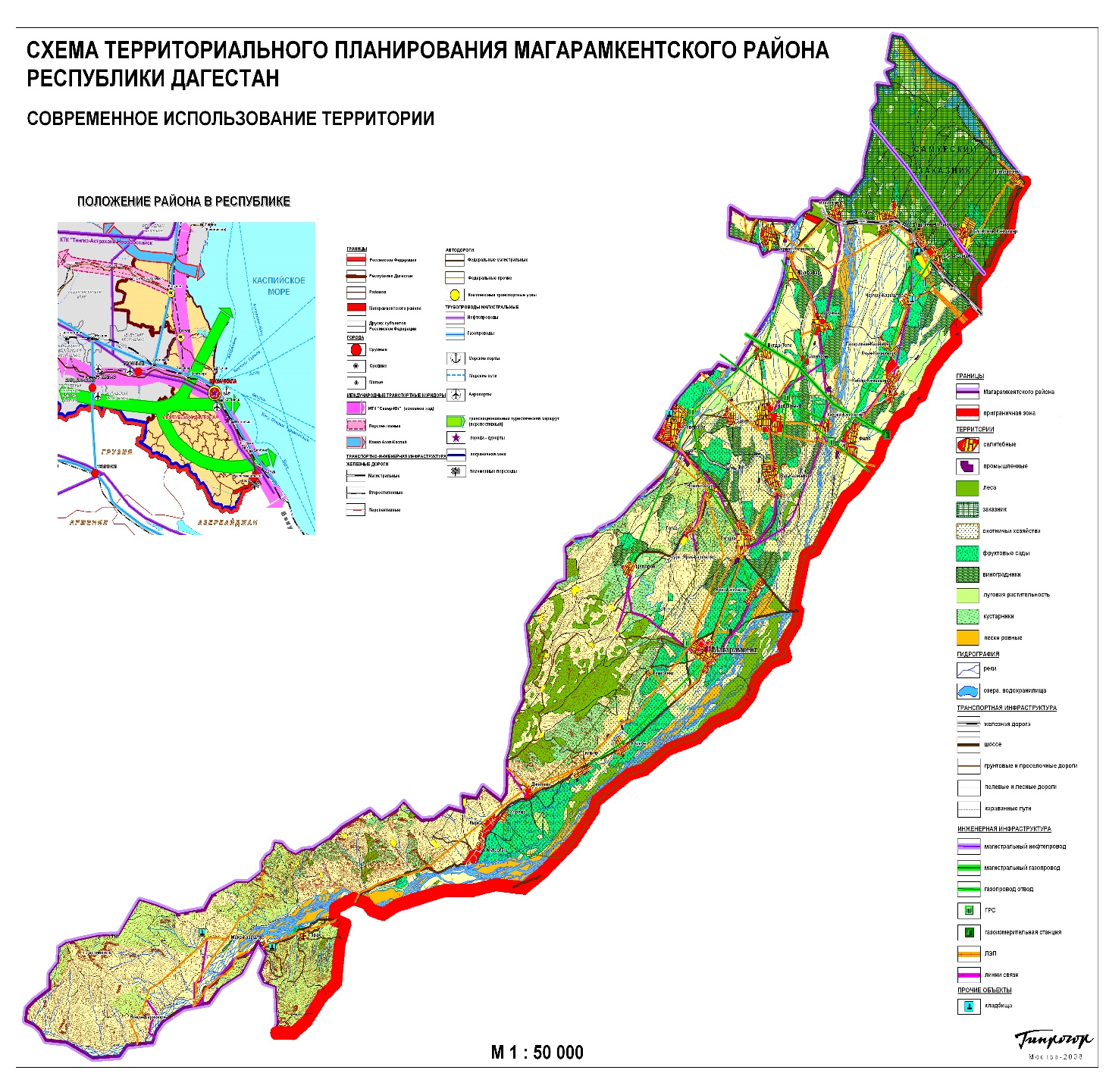 Общая характеристика муниципального района «Магарамкентский район»Муниципальный район «Магарамкентский район» расположен на низменной приморской и предгорной территориях Республики Дагестан.Граничит с Дербентским, Сулейман-Стальским, Ахтынским, Докузпаринским районами Республики Дагестан, на востоке – с Республикой Азербайджан, на северо-востоке омывается водами Каспийского моря (более 10км).Территория – 654,6 кв.км, или 1,3 % от общей площади Республики Дагестан.По территории района проходят две основные транспортные артерии – СевероКавказская железная дорога и федеральная автомобильная трасса М29 «Кавказ».В настоящее время в состав муниципального района «Магарамкентский район» входит 22 сельских поселения. На территории района находятся 33 населенных пункта. Расстояние от районного центра до города Махачкалы составляет .На 1 января 2015 года в районе проживает 62300 человек (около 2,1 % от всей численности населения Республики Дагестан).Плотностьнаселения в районе составляет 95,1 чел/кв.км., что в 1,6 раза выше среднереспубликанского значения (58,6 чел/кв.км). За последние 10 лет численность населения в районе увеличилась на 9,6 %. В районном центре сел. Магарамкент на 01.01.2013 г. проживает 7115 чел., или 11,4 % от общей численности населения района.Таблица 1.  Динамика численности населения Магарамкентского района.В последнее три года отмечается увеличение миграционной активности населения. Миграционная убыль населения за эти годы увеличилась в 4 раза.Согласно физико–географическому районированию территория Магарамкентского района приурочена к Горно-Дагестанской области.Центральная часть приурочена к юго-восточным предгорьям внешнегорного Дагестана и песчано-сланцевому внутригорному Дагестану. Юго-западная часть находится в пределах Бокового хребта Высокогорного Дагестана.Северо-восточная часть района расположена в дельте реки Самур.Дельта р.Самур представляет собой абразионно-аккумулятивную хазарско-хвалынскую террасированную поверхность.Поверхность территории района рассечена долинами рек Самур и Гюльгерычай с их притоками.Все реки района резко увеличивают свой сток с марта по июнь месяцы. В этот период проходит от 30 % до 60 % годового объема стока на всех реках. Максимальный расход воды в реке Самур составляет 124 м3/сек. Воды в реках, в общем, характеризуются как гидрокарбонатные, среднеминерализованные (минерализация до 300-400 мг/л).В долинах рек, по тектоническим трещинам нередки выходы подземных вод на поверхность. Дебит родников составляет 0,05 – 3,0 л/с.На глубинах 900 – 1600 м расположены термальные воды среднегиоценновых отложений разнообразного химического состава с минерализацией 3,0 – 8,0 г/л. В прибрежной низменной части преобладают йодобромные воды, в предгорной части – разнообразного химического состава.Наиболее крупными месторождениями пресных подземных вод являются Джепельское, запасы по которому составляют 14,7 тыс. м3/сут, и Присамурское с запасами 80,6 тыс. м3/сут.Климат района характеризуется высокой обеспеченностью солнечным светом, преимущественно небольшими скоростями ветра, частыми штилями. Лето жаркое длительное (среднемесячная температура июля 24,7 ºС), зима мягкая. Среднегодовая температура воздуха составляет 12,6 ºС.На территории района находится государственный природный заказник «Самурский», который распоряжением Правительства Российской Федерации от 31.12.2008 № 2055-р отнесен к особо охраняемым природным территориям федерального значения, находящимся в ведении Минприроды России.Самурский заказник является уникальным по природным показателям, он расположен в южной части Приморской низменности в дельте реки Самур. Близость гор и Каспийского моря оказывают существенное влияние на формирование климата территории заказника. Среднеянварская температура здесь выше +1ºС, на протяжении четырех месяцев лета среднемесячная температура превышает   +20ºС. Сильных морозов не бывает, в связи с чем климат этого района считают переходным к субтропическому. Зима теплая и мягкая с неустойчивым снежным покровом. Продолжительность сохранения снежного покрова около 16 дней, в связи с небольшим количеством осадков и частыми оттепелями. С подъемом в горы климат становится более прохладным, полусухим с резко выраженными колебаниями температуры воздуха.Основную массу осадков приносят воздушные массы, поступающие с запада.Сухость климата, помимо небольшого количества выпадающих осадков, объясняется еще и аридностью, т.е. превышением испаряемости над количеством осадков. Лишь теплые воды каспийского моря несколько смягчают и увлажняют климат. Выпадение осадков в разные годы отмечается большими отклонениями от средней величины. Максимум осадков приходится в осенние месяцы, минимум – летом. Грозы и град бывают редко, но на побережье часто, особенно зимой и в переходные периоды, случаются туманы.Лесов на территории района достаточно много, больше всего их в северо-западной и центральной его частях. Территория Самурского заказника входит в южный приморский лесорастительный район лиановых тугайно – низинных лесов и песчаной растительности пустынного типа. В дельте Самура прибрежные (тугайные) заливаемые леса постепенно переходят в низинные – незаливаемые. Это один генетический ряд, начальным звеном которого являются заросли прибрежных кустарников, ольховые и тополевые насаждения, а завершающим – низинные дубовые леса. Из травянистых здесь наблюдаются лапчатка ползучая, черноголовка обыкновенная, зверобой продырявленный, бузина травянистая, вейник наземный, рогоз узколистый, душица обыкновенная, тростник обыкновенный. За полосой кустарников располагается зона приречных лесов из ольхи бородатой и тополей черного и гибридного. Ольховые леса имеют значительное распространение по берегам Большого С амура и многочисленных ручьев и речек дельты. Из кустарников характерны свидина южная, бересклет широколистный и европейский, калина обыкновенная, лещина обыкновенная, мушмула германская. Пышно разрастаются лианы: сассапарильвысокий,обвойникгреческий,виноград лесной, плющ Пастухова, ежевика сизая, лапина крылоплодная. На приморских песках формируется также растительность пустынного типа. Приморская растительность располагается почти непрерывной полосой по берегу Каспия.Центральная часть района является государственным лесоохотничьим хозяйством.В дельте Самура имеются наибольшие луговые участки, вкрапленные среди преобладающей лесной растительности. Приурочены они к берегам рек и ручьев. Травяной покров лугов пышный, высотой 0,5-. Доминантами в луговых сообществах являются пырей ползучий, свинорой пальчатый, мятлик луговой, обычными компонентами травостоя – солодка голая, люцерна голубая, клевер альпийский и луговой, лядвенец тонкий, донник лекарственный, мышиный горошек, зверобой продырявленный, тордилиум крупный.           Побережье Магарамкентского района имеет пляжи,что очень важно для организации отдыха на побережье.Для животного мира района характерны животные, присущие всем высотным поясам: волк, лисица, ласка, кавказский барсук, кот лесной, кабан, косуля, лесная соня, серый хомяк, заяц русак, лесная куница. Кроме того, распространены шакал, енот полоскун, дрофа, черный аист, баклан большой, султанка, каспийская черепаха. Основными объектами охраны являются: водоплавающие и околоводные птицы на пути миграции, дикий кабан и косуля, кавказская выдра, а также виды, включенные в Красную книгу России, такие как орлан-белохвост и черный аист.Почвы на территории района отличаются большим разнообразием. Распространены аллювиально – луговые, лугово – сероземные, лесные, бурые, темно – каштановые, каштановые, коричневые. Существенно преобладают коричневые почвы.Земельный фонд муниципального района «Магарамкентский район» составляет , занимая 1,03 % земельного фонда Республики Дагестан. Из них  являются землями сельхозназначения,  – земли поселений,  – земли промышленности, энергетики, транспорта и связи,  – земли природно-охранного, рекреационного и историко-культурного назначения,  – земли лесного фонда,  – земли водного фонда и  – земли отгонного животноводства.Магарамкентский район широко представлен в таких отраслях экономики, как сельское хозяйство, строительство, торговля и малое предпринимательство. Весомый вклад вносит бюджетная сфера и промышленное производство.Таблица 2. Количество субъектов основных отраслей экономики Магарамкентского района                                                                                                                                                                                  ЕдиницАнализ социально-экономического развития муниципального района «Магарамкентский район»1.1 Агропромышленный комплексАгропромышленный комплекс имеет особое значение в экономике муниципального района «Магарамкентский район». Многоотраслевое сельское хозяйство всецело определяет вектор развития экономики и обеспечивает занятость значительной доли трудоспособного населения района. Достаточно высокий уровень обеспеченности аграрного сектора района природными ресурсами является стратегическим конкурентным преимуществом муниципального района.Основными отраслями сельского хозяйства района являются растениеводство (овощеводство, виноградарство, плодоводство, зерноводство) и животноводство (молочно-мясное скотоводство, птицеводство, овцеводство).Объем валовой продукции сельского хозяйства за 2014 год составил 2316 млн. рублей или 188,6% к 2013 году (прирост темпов по Российской Федерации – 22,1%, по СКФО – 10,5%, по РД – 6,7%), в том числе продукция растениеводства – 1889 млн. рублей (104,8%), животноводства – 427 млн. рублей (282,4%).Доля отдельных категорий хозяйств в общем объеме производства сельского хозяйства в 2014 году характеризовалась следующим образом: сельхозпредприятия – 2,4%, крестьянские (фермерские) хозяйства – 17,6% и хозяйства населения – 80,0%. РастениеводствоКлючевой отраслью в выпуске продукции агропромышленного комплекса района является растениеводство, что связано в первую очередь с благоприятными природно-климатическими условиями для развития теплолюбивых культур. Наиболее значимые продукты растениеводства в районе – плоды и ягоды, виноград, овощи.Таблица 3. Валовый сбор продукции растениеводства МР «Магарамкентский район»тоннНаиболее значимыми продуктами растениеводства в масштабах республики для муниципального района являются плоды и ягоды (25,2% от валового сбора республики), виноград (9,1%), овощи (5,8%).	В целом в растениеводстве в 2014 году по сравнению с 2013 годом отмечен рост урожайности сельхозпродукции в хозяйствах всех категорий.Таблица 4.Урожайность сельхозпродукции в хозяйствах всех категорий МР «Магарамкентский район»                                                                                   цент. /гаОсновным конкурентным преимуществом в сфере сельского хозяйства муниципального района является садоводство. В районе выращиваются как традиционные для Юга России фрукты и ягоды (яблоки, груши, черешня, персики, абрикосы, айва и др.), так и субтропические фрукты (инжир, гранат, хурма и др.). Природно-климатические условия района способствуют также развитию виноградарства и овощеводства.Немаловажным фактором получения высоких урожаев зерновых, плодов, винограда и овощей является бесперебойное обеспечение оросительной водой орошаемых земель района. Потребность забора оросительной воды из реки Самур для сельскохозяйственных нужд района составляет 138,0 млн.м3.Проделана большая работа по решению проблемы обеспечения сельхозтоваропроизводителей поливной водой.Через реку Самур построен акведук для переброски поливной воды на правый берег Самура. Для повышения водообеспеченности в системе Коллективный труд на реке Самур ниже с.Куйсун построен водозаборный узел. В настоящее время протяженность межхозяйственных каналов составляет .Однако значительная часть орошаемых земель (около 7 тыс.га) обеспечивается поливной водой нерегулярно из-за отсутствия головного сооружения на канале КОР, берущего начало на реке Самур. В результате арендаторы, крестьянско-фермерские хозяйства, личные подсобные хозяйства населения во время паводков на реке Самур остаются без поливной воды, значительная часть урожая пропадает. В связи с этим остро стоит вопрос строительства головного сооружения на реке Самур для каналов Мугерганский и Магарамкентский 	КОР. Животноводство	Объем производства продукции животноводства составил 493 млн. рублей, его доля в общем объеме продукции 18,4%.По состоянию на 01.01.2015 года поголовье крупного рогатого скота составило 21,6 тыс. голов (103,6% к 2013 году), в том числе коров – 9,8 тыс. голов (105,4% к 2013 году). Овец и коз в районе – 30,2 тыс. голов (97,7% к 2013 году). Производство основных продуктов животноводства за 2013 год составило: мяса (в живом весе) – 750 тонн (102% к уровню 2013 года), молока – 12000 тонн (126,6% к уровню 2013 года), яиц – 6050 тыс. штук (103,8%), шерсти (в физическом весе) – 49 тонн. (106,5%).Объем продукции животноводства по сравнению с предыдущим годом увеличился на 341,8 млн. руб.Увеличение численности скота и производства продукции животноводства происходит в основном за счет частных подворий. В МР «Магарамкентский район» производится 9,7% молока, 1,9% мяса (в живом весе) и 16,5% яиц от общего объема по Республике Дагестан. Основными факторами, сдерживающими развитие животноводства в районе, являются низкий уровень технического и технологического оснащения отрасли, слабая кормовая база, а также упадок племенной зоотехнической и селекционной работы.Основной объем производства сельскохозяйственной продукции в районе приходится на ЛПХ (в 2014 году – 80%) и КФХ (17,6%). Малые формы хозяйствования эффективны не только в растениеводстве, они показывают результативность и в животноводстве, добиваясь высоких показателей продуктивности скота и птицы. В настоящее время более 1,1 тыс. жителям района предоставлены в аренду для выращивания сельхозкультур и производства мясомолочной продукции земельные участки площадью более 5,4 тыс. гектаров.Это также позволило в какой-то мере решить проблему занятости населения, значительно увеличить число рабочих мест.В то же время в ЛПХ и КФХ наблюдается низкая производительность труда по сравнению с сельскохозяйственными организациями. Это объясняется во многом тем, что в хозяйствах населения и крестьянских (фермерских) хозяйствах доминирует ручной труд и низка технологическая и техническая обеспеченность хозяйственной деятельности.То, что основной объем производства сельскохозяйственной продукции приходится на ЛПХ, приводит также к существенным трудностям со сбытом.Большое количество мелких производителей является причиной возрастания логистических издержек для них. Предприятиям пищевой промышленности невыгодно работать с многочисленными контрагентами, каждый из которых способен поставить сравнительно небольшие партии сырья.РыбоводствоРыбоводство в районе представлено Приморским экспериментальным рыбоводным заводом ФГУ «Запкаспрыбвод».Зоной деятельности завода являются водные объекты рыбохозяйственного значения, находящиеся в бассейне реки Самур и прилегающие внутренние морские воды Каспийского моря.В нерестово-вырастных водоемах учреждения воспроизводится одна из наиболее ценных частиковых видов рыб Каспийского моря – кутум, которая ранее была занесена в Красную книгу. Успешная деятельность учреждения позволяет поддерживать запасы этого вида на стабильном уровне. Наряду с кутумом воспроизводятся и другие виды частиковых рыб – вобла, рыбец, щемая.В 2009 году в рамках федеральной целевой программы «Повышение эффективности использования и развитие ресурсного потенциала рыбохозяйственного комплекса в 2009 – 2010 годах» проведена реконструкция  нерестово-выростных площадей, которые позволят увеличить выпуск жизнестойкой молоди кутума и других видов частиковых рыб в год до 11,2 млн. штук, что обеспечит промысловый возврат в среднем объеме 195 тонн.За 2014 год Приморским экспериментальным рыбоводным заводом осуществлен выпуск 12,83 млн. штук молоди частиковых видов рыб.Производственная база учреждения используется также в настоящее время для выращивания молоди каспийского лосося. Отработана биотехника получения икры в заводских условиях, ее инкубации и выращивания молоди для выпуска ее в реку Самур с целью пополнения запасов Каспийского моря. Создано ремонтно-маточное поголовье в количестве 4200 штук.         Проводятся работы по формированию ремонтно-маточного поголовья осетровых видов рыб с целью получения икры и полномасштабного воспроизводства осетровых видов рыб. Для этого на заводе содержатся свыше 4000 голов русского осетра.Использование результатов ранее проведенных научно-производственных работ по освоению биотехники заводского разведения осетровых, формирование маточного поголовья позволит полностью восстановить самурскую популяцию осетровых видов рыб.  1.2. Пищевая промышленностьПищевая промышленность района представлена двумя консервными заводами (ООО «Тагиркентский консервный завод», ЗАО «Магарамкентский консервный завод»), цехом хлебобулочных изделий Магарамкентскогорайпотребобщества и индивидуальными предпринимателями.Выпуск пищевой промышленности формируется в основном малыми формами хозяйствования. В целом эта отрасль характеризуется технологическим отставанием, высоким износом производственного оборудования и чрезвычайно низкой загрузкой мощностей. Ключевая проблема – простаивание имеющихся производственных площадей.ООО «Тагиркентсткий консервный завод» произвел в 2014 году консервной 171,4 туб. продукции, что на 10% больше чем в 2013 году. ЗАО «Магарамкентский консервный завод» за последние 5 лет практически бездействует. Магарамкентскимрайпотребобществом произведено в 2014 году 51 тонна хлеба и хлебобулочных изделий на сумму 5 млн.руб. (в 2010 году – 64 тонны, в 2011 году – 51 тонны, в 2012 году – 50 тонн, в 2013 году – 50 тонн).Индивидуальными предпринимателями (мини-пекарни, мини-кондитерские цеха) производится небольшое количество хлеба, хлебобулочных и кондитерских изделий.Отсутствие организованной конкурентной сырьевой	 базы, наряду с технологическим отставанием и износом оборудования, отсутствием долгосрочных кредитов на пополнение оборотных средств, создает угрозу стагнации перерабатывающей промышленности в районе.1.3. Строительство и инвестицииВ МР «Магарамкентский район» отрасль представлена такими видами экономической деятельности, как добыча нерудных полезных ископаемых, производство строительных материалов и строительство.Район располагает достаточной сырьевой базой для строительной отрасли, что определяет хорошие перспективы для ее развития. Следует отметить, что месторождения разведаны слабо или не разведаны и требуют проведения геологических работ по исследованию недр. В настоящее время имеются данные о следующих месторождениях:Магарамкентское месторождение песчано-гравийной смеси с     ориентировачными неутвержденными запасами 494 тыс. м3, расположено в  на юго-восток от с. Магарамкент;Месторождение Самурское 1 галечно-гравийных отложений с неутвержденными запасами бутового камня 864 тыс. м3, гравия 2592 тыс. м3;Месторождение Самурское 2 песчано-гравийной смеси с запасами 17968 тыс. м3, расположено в 3 ±  на юго-запад от железнодорожной станции Самур;Гильярскоеместорождение кирпично-черепичных глин, расположено вблизи с. Гильяр, запасы не утверждены.Освоением указанных месторождений занимаются малые частные организации и индивидуальные предприниматели. Представители малого бизнеса также занимаются производством строительных материалов: строительного кирпича, саманного кирпича, стеновых блоков, тротуарной плитки, бордюрного камня, щебня разных фракций и т.д.Услуги в области строительства оказывают различные строительные фирмы, организации и индивидуальные предприниматели. Наиболее крупными являются ООО «Югагропромдорстрой», ОАО «Дагестанагропромдорстрой» (строительство, реконструкция, благоустройство автомобильных дорог и дорожных сооружений, производство асфальта и щебня), ООО «ЮДАС» (строительство, реконструкция и капитальный ремонт промышленных гражданских зданий и сооружений). В настоящее время в муниципальном районе имеется проблема застройки объектов социальной и инженерной инфраструктуры, жилищного строительства для переселения с территории Азербайджанской Республики жителей населенного пункта Храх-Уба на новое место жительства в Магарамкентский район.Проблема населенного пункта Храх-Уба возникла с распадом СССР и созданием государственной границы Российской Федерации и Азербайджанской Республики.  Согласно подписанному президентами России и Азербайджана 3 августа . соглашению, на территории Азербайджана, на расстоянии около  от российско-азербайджанской государственной границы, в населенном пункте Храх-Уба оказались граждане Российской Федерации, жители Магарамкентского района (около 80 хозяйств). Жители с.Храх-Уба являются выходцами с. НовоаулМагарамкентского района.Объем средств, необходимых для выполнения мероприятий по созданию условий для жизнеобеспечения переселяемых граждан, составляет 908 097,8 тыс. рублей за счет средств бюджета.Необходимо обеспечить строительство таких первоочередных объектов, как 138 жилых домов (228 841,3 тыс. рублей), объектов социальной инфраструктуры (школы на 162 ученических места с пищеблоком, спортзалом и актовым залом, детского сада на 50 мест и фельдшерско-акушерского пункта на сумму 191 287,7 тыс. рублей). По проектно-сметной документации инженерная инфраструктура (сети водоснабжения, водоотведения, теплоснабжения, газификации, электрификации, а так же автодороги протяженностью ) обойдутся в 487 968,8 тыс. рублей.Муниципальный район «Магарамкентский район» на протяжении последних лет ведет целенаправленную работу над созданием благоприятного инвестиционного климата с целью привлечения внутренних и внешних инвестиций в экономику муниципального района.  Несмотря на сложную экономическую ситуацию, сложившуюся в последние годы, руководители многих предприятий района, районная администрация продолжили работу по поиску средств для инвестирования и направления их на модернизацию производственных мощностей, открытие новых технологических линий, малых предприятий. Администрация муниципального района «Магарамкентский район» оказывает инвесторам всестороннюю поддержку в реализации проектов. Гарантирует помощь в подборе, приобретении или получении в аренду земельных участков, зданий и сооружений и предоставление налоговых льгот по налогам. Кроме того, обязуется оказывать необходимое содействие в части решения с органами исполнительной власти, иными организациями вопросов, возникающих при реализации инвестиционных проектов.Главная цель инвестиционной политики муниципального района «Магарамкентский район» – повышение уровня жизни населения района.Таблица 5. Основные показатели инвестиционной деятельностиВ 2014 г. инвестиции в основной капитал составили 928 млн. руб. Инвестиции в основной капитал на душу населения в 2014 году составили 14,9тыс.руб. Резко увеличился ввод в действие общей площади жилых домов по сравнению с 2013 годом. В 2014 году за счет средств Республиканской инвестиционной программы продолжалось строительство водовода Джепель-Магарамкент, школ в с.с.Самур и Приморское. Газификация с.Азадоглы завершена. Продолжается также строительство школы в с.Самур, завершены проектные работы и начато строительство школы в с.Оружба. Также большое внимание уделяется созданию тепличных хозяйств для выращивания овощей во внесезонное время. Такие теплицы в районе уже созданы и действуют в с. Филя, Магарамкент, Билбиль. В перспективе строительство таких теплиц планируется в с.Картас-Казмаляр и с.Филя. Необходимо отметить, что все тепличные хозяйства созданы и создаются частными инвесторами.Благоприятными факторами, составляющими основу инвестиционного потенциала муниципального района, являются:- удобное географическое расположение;- развитая транспортная инфраструктура;- продолжающееся в последние годы увеличение реальных располагаемых денежных доходов населения;- наличие благоприятной внешнеэкономической конъюнктуры.Тем не менее, основными проблемами в сфере инвестиционной деятельности остаются:- снижение инвестиционной активности организаций;- недостаточный объем инвестиций в основной капитал, приходящийся на душу населения.1.4. Транспорт, логистика и связьТранспортно-географическое расположение района достаточно выгодное. Муниципальный район является приграничным, по его территории проходит сухопутная межгосударственная граница между Россией и Азербайджаном. Протяженность границы составляет . Автомобильное, железнодорожное и пешеходное сообщение между Россией и Азербайджаном осуществляется через несколько контрольно-пропускных пунктов. По территории района проходят две основные транспортные артерии – СевероКавказская железная дорога и федеральная автомобильная трасса Р217 «Кавказ». Оба инфраструктурных объекта соединяют район с другими территориями России и странами Закавказья, что является стратегически важным фактором развития района и республики в целом. На территории района имеется железнодорожная станция Самур.По территории района пролегает трубопроводный транспорт, который обеспечивает транзит Каспийской нефти (около 3 млн.т ежегодно) и туркменского газа (около 18,9 млрд куб.м). Транспортировку природного газа осуществляет ОАО «Газпром трансгаз Махачкала», транспортировку по магистральным нефтепроводам осуществляет ОАО «Черномортранснефть».Магарамкентский район характеризуется высокой плотностью автомобильных дорог, однако состояние дорог местного и регионального значения является неудовлетворительным. Протяженность автомобильных дорог составляет  (1,7 % от общей протяженности дорог в республике), в т.ч.  – федерального значения,  – регионального значения,  – местного значения. 77 % дорог регионального и местного значения имеют асфальтированное покрытие. Плотность автомобильных дорог ( /тыс.кв.м) в 1,3 раза превышает среднее значение по республике (212 км/тыс.кв.м).Сфера телекоммуникаций и связь демонстрируют свое возрастающее значение в обслуживании населения, наращивании экономического потенциала района, хотя объем предоставляемых услуг пока незначителен.Наибольшее развитие получили мобильные системы связи. В настоящее время в муниципальном районе существуют три крупных оператора сотовой связи – ОАО «Мегафон», Махачкалинский филиал «Вымпелком» («Билайн») и ОАО «МТС».Основным оператором электрической связи является дагестанский филиал ОАО «Ростелеком». Альтернативным оператором, оказывающим услуги телефонной связи, является ОАО «Электросвязь». Монтированная емкость телефонной сети района составляет 500 абонентских номеров, в том числе используемая 225 номеров.Услугами телевидения охвачено 100 % населенных пунктов, в том числе программами местного телевидения. В районе функционирует одна телестудия – «ОТВ – Шарвили».Уровень обеспеченности услугами связи объектов социальной инфраструктуры пока остается низким.В настоящее время к районному центру подведена оптико-волоконная линия связи, большинство учреждений районного центра подключены к ней. Учреждения образования, здравоохранения, культуры в населенных пунктах района полностью подключены к сети «Интернет».1.5. Малый и средний бизнес.В муниципальном районе «Магарамкентский район» принимаются меры по развитию и поддержке малого предпринимательства, которые способствуют оживлению конкуренции и содействуют снижению безработицы.В районе создан и функционирует Центр развития малого и среднего предпринимательства. Для строительства здания Центра в райцентре выделен земельный участок. Так же создан Фонд развития малого и среднего предпринимательства.За период 2010-2014 гг. число субъектов малого предпринимательства уменьшилось в 2 раза и составило в 2014 году 978 ед. (Таблица 7).Основными направлениями деятельности субъектов малого предпринимательства в районе являются сельское хозяйство (33,0%), оптовая и розничная торговля (25,1%), транспорт (5,8) и прочие виды деятельности (27,0%).Таблица 6. Число субъектов малого предпринимательства в МО «Магарамкентский район»единицНа долю муниципального района «Магарамкентский район» приходится 0,07% оборота субъектов малого предпринимательства Республики Дагестан (Таблица 8)Таблица 7.Динамика оборота субъектов малого предпринимательства МР «Магарамкентский район», тыс. руб.Оборот субъектов малого предпринимательства в 2014 году составил 191,3 млн. рублей, среднегодовой темп прироста за 2010-2014 годы составил 9,6%.На долю МР «Магарамкентский район» приходится 4,1% объема налоговых поступлений от субъектов малого предпринимательства Республики Дагестан. В 2014 году объем налоговых поступлений от субъектов малого предпринимательства района составил 7,2 млн. рублей, из которых 43% приходится на малые предприятия, 57% - на индивидуальных предпринимателей.Таблица 8. Объем налоговых поступлений от субъектов малого предпринимательства в МР «Магарамкентский район», тыс. рублейСреднесписочная численность работников, занятых на малых предприятиях в 2014 году составило 1590 человек. При этом в структуре занятости у субъектов малого предпринимательства наибольшую долю занимают сельское хозяйство (34,2%), а также оптовая и розничная торговля (36,4%).Основные показатели потребительского рынка по итогам 2014 года характеризовались ростом: оборот розничной торговли – 111,1% к 2013 году, оборот общественного питания – 106,8%.В 2014 году оборот розничной торговли на 99% формировался торгующими организациями и индивидуальными предпринимателями.Оборот розничной торговли в 2014 году составил 5750500 тыс. руб. с ростом к предыдущему году на 11,1%. На долю МР «Магарамкентский район» приходится 1,1% общего оборота розничной торговли республики (509251 млн.рублей в 2014 году). Оборот розничной торговли на душу населения 92,6 тыс. руб. на 1 человека в 2014 году, что меньше среднего значения по республике на 45,5%. В сравнении с предыдущим 2013 годом значение показателя выросло на 11,2%.Динамика розничного товарооборота предприятий общественного питания характеризовалась высокими темпами развития. Оборот общественного питания в 2014 году составил 50450 млн. руб. и по сравнению с предыдущим годом увеличился на 6,8%.Объем платных услуг, оказанных населению района, составил в 2014 году 178650 тыс. руб. На долю муниципального района приходится 0.2% общего объема платных услуг населению Республики Дагестан.Величина торговых площадей объектов розничной торговли по району в 2014 году составила 5,1 тыс.м2. При установленном для МР «Магарамкентский район» постановлением Правительства Республики Дагестан от 22.07.2011 г. № 253 нормативе минимальной обеспеченности населения площадью торговых площадей в 317,4 м2 на 1000 человек населения фактическая обеспеченность составляет 81,1 м2/1000 чел.1.6. ЗдравоохранениеОдним из важных вопросов для системы здравоохранения являются условия работы и оснащение медицинских учреждений. Медицинское обслуживание населения района осуществляют поликлиника на 50 мест, центральная районная больница на 160 коек, участковая больница в с. Тагиркентказмаляр на 25 коек, участковая больница в с.Новоаул на 15 коек, 5 сельских врачебных амбулаторий и фельдшерско-акушерские пункты в 23 селах района.Уровень обеспеченности больничными койками в районе в 2014 году составил 32,1 ед. на 10 тысяч населения, что в 1,4 раза ниже среднереспубликанского значения (при среднем показателе по сельским районам РД 46,3). Обеспеченность населения медицинскими кадрами низкая по сравнению со среднереспубликанским и среднероссийским уровнями.  В 2014 году на 10 тыс. населения приходилось 15,6 врача (в России в 2011 – 46,6); обеспеченность средним медицинским персоналом в 2014 году – 57,1 ед. на 10 тыс. чел. населения (в России – 92,6). Число случаев смерти детей до 1 года на 10 тыс. человек населения – 1,3.Муниципальный район «Магарамкентский район» и по числу коек на 10 тыс. чел. и по числу врачей на 10 тыс. чел. населения находится на 33 месте из 42 сельских районов РД.Одним из приоритетных в здравоохранении является вопрос охраны здоровья матери и ребенка. Нарастает и принимает почти угрожающий характер проблема наркомании. Ежегодно увеличивается число лиц, употребляющих наркотики и психоактивные вещества. Происходит феминизация потребителей психоактивных веществ. Масштабы и темпы приобщения подростков и молодежи к наркотикам остаются высокими. Показатель наркологической заболеваемости составил 62,6 на 10 тыс. чел. населения. Несмотря на принимаемые в рамках реализации приоритетного национального проекта «Здоровье» и республиканских целевых программ в области здравоохранения меры, заболеваемость населения туберкулезом остается на высоком уровне (48,7 чел. на 100 тыс. чел. населения).Таблица 9.  Показатели в сфере здравоохранения муниципального района «Магарамкентский район»Материально-техническая база учреждений здравоохранения района находится на низком уровне. Здание поликлиники в райцентре находится в аварийном состоянии, капитальному ремонту не подлежит. Здания Тагиркентказмалярской участковой больницы и четырех из пяти сельских врачебных амбулаторий нуждаются в капитальном ремонте.1.7. ОбразованиеВ муниципальном районе «Магарамкентский район» в 2014 году функционировали 34 общеобразовательных учреждения, в которых обучалось 7,5 тыс. учащихся.Из-за недостаточного финансирования системы образования наблюдается резкое ухудшение материальной базы общеобразовательных учреждений, несоответствие ее санитарным нормам и правилам, остаются нерешенными вопросы пожарной безопасности.11 (33%) школ находятся в аварийном состоянии, более половины школ размещены в нетиповых, приспособленных и ветхих помещениях и нуждаются в капитальном ремонте. 70 % школ занимаются в 2 или 3 смены. Доля учащихся в первую смену составила в 2014 году 5,7 тыс. человек (76,4%).В большинстве школ района питание учащихся начальных классов организовано в приспособленных помещениях, которые не соответствуют санитарным нормам и правилам. Из-за отсутствия условий не организовано горячее питание для детей в 5 школах.В муниципальном районе также наблюдается острый дефицит детских дошкольных учреждений. Уровень охвата детей дошкольными образовательными учреждениями составляет 19,3 %. На очереди находятся 3243 детей дошкольного возраста.В таких больших населенных пунктах как Целегюн, Капирказмаляр, Ходжаказмаляр, Мугерган, Кчунказмаляр, Хтунказмаляр, Хорель нет ни одного дошкольного учреждения.Таблица 10.Показатели развития образования в МР «Магарамкентский район»          1.8.Уровень жизни населенияУровень благосостояния населения в муниципальном районе крайне низок. Уровень среднемесячных доходов в районе в 2014 году составил 7,4 тыс. рублей (в 2013 – 6,2 тыс.рублей) на душу населения, что соответствует прожиточному минимуму, установленному в РД.Уровень среднемесячной начисленной заработной платы в 2014 году составил 15,9 тыс. руб. Данный показатель ниже среднереспубликанского (в 2014 году – 19,3 тыс. руб.) и в 2,6 раза ниже среднероссийского (в 2014 году-42,3 тыс. руб.).Таблица 11.Динамика среднемесячной начисленной заработной платы на 1 работника руб.Таблица 12.Структура доходов населения муниципального районатыс.руб.В структуре денежных доходов населения района удельный вес фонда оплаты труда в 2014 году составил 15,8%, а социальные выплаты и пособия составили 40,5%. Доходы от предпринимательской деятельности составляют 22,4%. Доля других доходов, включающих доходы от собственности, доходы от продажи продуктов сельского хозяйства, доходы по акциям и прочие, составляют 21,09%.           1.9. Рынок трудаВ муниципальном районе сохраняется относительно высокий уровень безработицы, обусловленный опережающим ростом трудовых ресурсов и отсутствием необходимого количества постоянных рабочих мест. Уровень официально зарегистрированной безработицы в 2014 году составил 4,2 %. Уровень безработицы, определяемый по методологии МОТ, составил в 2014 году 13,9 % и существенно превосходит значение аналогичного показателя в среднем по Российской Федерации (5,3% в 2014 году).Ситуация на рынке труда муниципального района является достаточно напряженной. Рост занятости в негосударственном секторе недостаточен для того, чтобы нейтрализовать потерю рабочих мест на государственных предприятиях, которые еще остаются главным источником занятости.Уменьшаются возможности найти работу выпускников учебных заведений. Неравенство различных возрастных групп, выражающееся в конкурентной способности на рынке труда, возрастает для женщин, молодежи, работников старших возрастов и лиц с высшим техническим образованием.Численность безработных граждан, зарегистрированных в Центре занятости населения района, составила на конец декабря 2014 года 1181 чел.Из числа официально зарегистрированных безработных Центром занятости населения района 1112 гражданам назначено пособие по безработице, а также созданы новые рабочие места в количестве 857 единиц.На свободные рабочие места трудоустроено 139 человек, на общественные работы направлены 1101 чел. За 2014 год Центром занятости населения трудоустроено за пределами республики в рамках заключенных им договоров с работодателями других регионов страны на рабочие места постоянного и временного характера 174 человека, не считая граждан, выехавших из района самостоятельно.1.10. КультураКультурный уровень граждан района в значительной степени определяет его экономические достижения, социально-политическую, идеологическую, образовательную и духовно-моральную структуру общества.Основными проблемами, сдерживающими развитие сферы культуры в Магарамкентском районе, являются ухудшающееся состояние материально-технической базы, отсутствие в библиотеках и клубах нужного оборудования, ухудшающееся состояние сохранности памятников истории и культуры. Существенной проблемой являются сокращение кадрового потенциала работников культуры и их отток в другие секторы экономики из-за низкой заработной платы.Культурное обслуживание населения района осуществляют 27 библиотек с читальным фондом 205,6 тыс. экземпляров книг.Число пользователей составляет 20,4 тыс. человек, книговыдача – 292,6 тыс. экземпляров. Основными проблемами для этого сегмента культурного наследия является недостаточное поступление новой литературы, необходимость проведения текущего и капитального ремонта из-за высокой степени износа основных фондов библиотек.В муниципальном районе в 2014 году функционировали 23 учреждения культурно-досугового типа, проводятся занятия в 3 музыкальных и художественных школах (в них обучается 655 учащихся).На территории района находится 43 памятника истории и культуры, функционирует один краеведческий музей.1.11. Физическая культура и спортВ муниципальном районе «Магарамкентский район» сеть физкультурно-оздоровительных и спортивных сооружений насчитывает 98 ед., в том числе 82 спортивных площадок и футбольных полей, 15 спортивных залов, 1 стадион и 27 различных игровых детских площадок. Наиболее крупными спортивными объектами являются футбольный стадион с трибунами на 1500 мест и спортивный зал в с. Магарамкент.Развитие физической культуры и спорта, вопросы сохранения и укрепления здоровья населения, в том числе подрастающего поколения, имеют для района стратегическое значение. Значение привлечения молодежи к занятиям физкультуры и спортом огромно при нарастающей тенденции роста уровня молодежной безработицы, снижения культурных запросов, кризисе идеалов и смещении духовно-нравственных ориентиров.В районе функционируют 5 детско-юношеских спортивных школ и одна специализированная детско-юношеская спортивная школа олимпийского резерва, где под руководством опытных тренеров по 12 видам спорта занимается 3163 детей и подростков. В 27 населенных пунктах района функционируют филиалы этих школ. Спортсмены района ежегодно участвуют в республиканских первенствах, чемпионатах и турнирах республики, СКФО и России. Три последних года футбольная команда района «Леки» становится чемпионом Дагестана, которая также играет в III дивизионе РФЛ. Показатель обеспеченности населения физкультурно-оздоровительными и спортивными сооружениями остается низким, существенно отстает от нормативных значений. Обеспеченность населения спортивными залами в 2014 году составляла 16,7 % от норматива (норматив – 3500 кв.м на 10 тыс. чел. населения). Доля населения, систематически занимающихся, физической культурой и спортом, составляет 17,5%. Общий объем расходов бюджета района на физическую культуру и спорт в 2014 году составил 1933,0 тыс.рублей.Большинство спортивных залов – это приспособленные помещения, переоборудованные под занятия спортом. Практически нет ни одной современной технически оснащенной спортивной базы для проведения учебно-тренировочных и массовых спортивных мероприятий, нет ни одного плавательного бассейна.Оценка развития муниципального района «Магарамкентский район» в рамках реализации приоритетных проектов развития Республики ДагестанАгропромышленный комплекс имеет особое значение в экономике муниципального района «Магарамкентский район». Многоотраслевое сельское хозяйство всецело определяет вектор развития экономики и обеспечивает занятость значительной доли трудоспособного населения района. Достаточно высокий уровень обеспеченности аграрного сектора района природными ресурсами является стратегическим конкурентным преимуществом муниципального района.3.1. Развитие агропромышленного комплекса Магарамкентского района в рамках реализации приоритетного проекта развития РД «Эффективный агропромышленный комплекс» Агропромышленный комплекс и его базовая отрасль- сельское хозяйство являются системообразующими сферами экономики района, формирующие агропродовольственный рынок, экономическую безопасность, трудовой и поселенческий потенциал сельских территорий.РастениеводствоКлючевой отраслью в выпуске продукции агропромышленного комплекса района является растениеводство, что связано в первую очередь с благоприятными природно-климатическими условиями для развития теплолюбивых культур. Наиболее значимые продукты растениеводства в районе – плоды и ягоды, виноград, овощи.Наиболее значимыми продуктами растениеводства в масштабах республики для муниципального района являются плоды и ягоды (22,3% от валового сбора республики), виноград (14,6,%), овощи (68,2%).	Основным конкурентным продуктом муниципального района является садоводство. В районе выращиваются как традиционные для Юга России фрукты и ягоды (яблоки, груши, черешня, персики, абрикосы, айва и др.), так и субтропические фрукты (инжир, гранат, хурма и др.). Природно-климатические условия района способствуют также развитию виноградарства и овощеводства.Немаловажным фактором получения высоких урожаев зерновых, плодов, винограда и овощей является бесперебойное обеспечение оросительной водой орошаемых земель района. Потребность забора оросительной воды из реки Самур для сельскохозяйственных нужд района составляет 138,0 млн.м3.Проделана большая работа по решению проблемы обеспечения сельхозтоваропроизводителей поливной водой.Через реку Самур построен акведук для переброски поливной воды на правый берег Самура. Для повышения водообеспеченности в системе Коллективный труд на реке Самур ниже с. Куйсун построен водозаборный узел. В настоящее время протяженность межхозяйственных каналов составляет .Однако значительная часть орошаемых земель (около 7 тыс. га) обеспечивается поливной водой нерегулярно из-за отсутствия головного сооружения на канале КОР, берущего начало на реке Самур. В результате арендаторы, крестьянско-фермерские хозяйства, личные подсобные хозяйства населения во время паводков на реке Самур остаются без поливной воды, значительная часть урожая пропадает. В связи с этим остро стоит вопрос строительства головного сооружения на реке Самур для каналов Мугерганский и Магарамкентский 	КОР.В рамках развития отрасли растениеводства предусматривается в 2016 году осуществить закладку 40 га садов.ООО «ЮДАС» «Касумкентский консервный комбинат» вблизи с.Джепель выделен земельный участок площадью  под закладку садов.Предусматривается получение господдержки посредством представления субсидии за счет средств федерального и республиканского бюджетов, в установленных нормативах на закладку садов.В рамках развития овощеводства на закрытом грунте предусматривается строительство теплиц на площади 42,3 га в с.с.Картасказмаляр (ООО «Ярки-Агро») и с.Н.Филя (ООО «ЭкоДаг»). Общий объем инвестиций по данному объектам составит около 1,5 млд.рублей.В с.ГапцахМагарамкентского района выделен земельный участок под закладку виноградников площадью .ООО «Совхоз Правда» выделен земельный участок площадью  под посадку виноградников.      Развитие животноводстваОбъем производства продукции животноводства составил 427млн. рублей, его доля в общем объеме продукции 22,6%.По состоянию на 01.01.2015 года поголовье крупного рогатого скота составило 21649 тыс. голов, (103,6 к 2013году) в том числе коров – 9,879 тыс. голов (105,4 к 2013году), овец и коз – 30,2 тыс. голов (104,1% к 2013году).      Производство основных продуктов животноводства за 2014 год составило: мяса (в живом весе) – 750 тонн, молока – 12000 тонн, яиц – 6400 тыс. штук, шерсти (в физическом весе) – 49 тонн.Увеличение численности скота и производства продукции животноводства происходит в основном за счет частных подворий. В МР «Магарамкентский район» производится 0,13% молока, 0,4% мяса (в живом весе) и 0,02% яиц от общего объема по Республике Дагестан. Основными факторами, сдерживающими развитие животноводства в районе, являются низкий уровень технического и технологического оснащения отрасли, слабая кормовая база, а также упадок племенной зоотехнической и селекционной работы.Основной объем производства сельскохозяйственной продукции в районе приходится на ЛПХ (в 2012 году – 80%) и КФХ (17,6%). Малые формы хозяйствования эффективны не только в растениеводстве, они показывают результативность и в животноводстве, добиваясь высоких показателей продуктивности скота и птицы. В настоящее время более 1,1 тыс. жителям района предоставлены в аренду для выращивания сельхозкультур и производства мясомолочной продукции земельные участки площадью более 5,4 тыс. гектаров.Это также позволило в какой-то мере решить проблему занятости населения, значительно увеличить число рабочих мест.В то же время в ЛПХ и КФХ наблюдается низкая производительность труда по сравнению с сельскохозяйственными организациями. Это объясняется во многом тем, что в хозяйствах населения и крестьянских (фермерских) хозяйствах доминирует ручной труд и низка технологическая и техническая обеспеченность хозяйственной деятельности.То, что основной объем производства сельскохозяйственной продукции приходится на ЛПХ, приводит также к существенным трудностям со сбытом.Большое количество мелких производителей является причиной возрастания логистических издержек для них. Предприятиям пищевой промышленности невыгодно работать с многочисленными контрагентами, каждый из которых способен поставить сравнительно небольшие партии сырья.В рамках развития птицеводства на территории района выйдет на запланированную мощность строящийся объект «Птицекомплекс по производству 4500 тонн мяса бройлера живым весом в год».Развитие пищевой и перерабатывающей промышленностиПищевая промышленность района представлена двумя консервными заводами (ООО «Тагиркентский консервный завод», ЗАО «Магарамкентский консервный завод»), цехом хлебобулочных изделий Магарамкентскогорайпотребобщества и индивидуальными предпринимателями.Выпуск пищевой промышленности формируется в основном малыми формами хозяйствования. В целом эта отрасль характеризуется технологическим отставанием, высоким износом производственного оборудования и чрезвычайно низкой загрузкой мощностей. Ключевая проблема – простаивание имеющихся производственных площадей.ООО «Тагиркентсткий консервный завод» произвел в 2014 году консервной продукции на сумму 1,12 млн. рублей. ЗАО «Магарамкентский консервный завод» за последние 5 лет практически бездействует. Магарамкентскимрайпотребобществом произведено в 2014 году 50 тонна хлеба и хлебобулочных изделий на сумму 1054тыс.Индивидуальными предпринимателями (мини-пекарни, мини-кондитерские цеха) производится небольшое количество хлеба, хлебобулочных и кондитерских изделий.Отсутствие организованной конкурентной сырьевой	 базы, наряду с технологическим отставанием и износом оборудования, отсутствием долгосрочных кредитов на пополнение оборотных средств, создает угрозу стагнации перерабатывающей промышленности в районе.На территории муниципального района актуальным является создание небольших перерабатывающих производств, таких как строительство мини-предприятий по переработке молока, мяса, шерсти и кожи, молочных комбинатов, убойных цехов с переработкой мяса. РыбоводствоРыбоводство в районе представлено Приморским экспериментальным рыбоводным заводом ФГУ «Запкаспрыбвод».Зоной деятельности завода являются водные объекты рыбохозяйственного значения, находящиеся в бассейне реки Самур и прилегающие внутренние морские воды Каспийского моря.В нерестово-вырастных водоемах учреждения воспроизводится одна из наиболее ценных частиковых видов рыб Каспийского моря – кутум, которая ранее была занесена в Красную книгу. Успешная деятельность учреждения позволяет поддерживать запасы этого вида на стабильном уровне. Наряду с кутумом воспроизводятся и другие виды частиковых рыб – вобла, рыбец, щемая.В 2009 году в рамках федеральной целевой программы «Повышение эффективности использования и развитие ресурсного потенциала рыбохозяйственного комплекса в 2009 – 2010 годах» проведена реконструкция  нерестово-выростных площадей, которые позволят увеличить выпуск жизнестойкой молоди кутума и других видов частиковых рыб в год до 11,2 млн. штук, что обеспечит промысловый возврат в среднем объеме 195 тонн.За 2014 год Приморским экспериментальным рыбоводным заводом осуществлен выпуск 12,83 млн. штук молоди частиковых видов рыб. В 2014 году выращено и выпущено в естественные водоемы 50 тыс. штук молоди каспийского лосося.Производственная база учреждения используется также в настоящее время для выращивания молоди каспийского лосося. Отработана биотехника получения икры в заводских условиях, ее инкубации и выращивания молоди для выпуска ее в реку Самур с целью пополнения запасов Каспийского моря. Создано ремонтно-маточное поголовье в количестве 4200 штук.         Проводятся работы по формированию ремонтно-маточного поголовья осетровых видов рыб с целью получения икры и полномасштабного воспроизводства осетровых видов рыб. Для этого на заводе содержатся свыше 4000 голов русского осетра.Использование результатов ранее проведенных научно-производственных работ по освоению биотехники заводского разведения осетровых, формирование маточного поголовья позволит полностью восстановить самурскую популяцию осетровых видов рыб.  В рамках развития рыбоводства на территории района предусматривается строительство в с.Азадоглы рыбоводческой фермы по разведению форели и каспийского лосося.3.2. Реализация приоритетного проекта развития РД «Обеление экономики» Одним из приоритетных направлений развития Республики Дагестан является проект «Обеление экономики», который направлен на выведение всех секторов экономики из «тени», расширение налогооблагаемой базы и повышение налоговых и неналоговых доходов, формирование налоговой культуры.Мы уделяем реализации указанных в этом проекте мероприятий большое внимание, в частности, повышению собираемости налоговых и неналоговых платежей. Нужно сказать, что за 2014 год мы добились качественных успехов в этом направлении.Впервые в истории района поступления налоговых и неналоговых платежей в местный бюджет за год составили более 111 миллионов рублей, в том числе в бюджет муниципального района почти 94 миллиона рублей, в бюджеты сельских поселений около 80 миллионов рублей.  Проведена инвентаризация земельных участков и объектов капитального строительства на территории района. Поставлено на налоговый учет 1701земельный участок и 881 объект капитального строительства.За 2014 год по земельному налогу в местный бюджет поступило 3422,0 тысячи рублей или 104% от годового плана, по налогу на имущество физических лиц поступление составило 1896,0 тысяч рублей Проведены выездные проверки всех объектов малого и среднего предпринимательства на предмет соблюдения законных прав предпринимателей и выявлению неучтенных доходов отдельных категорий граждан от предпринимательской деятельности на территории муниципального района. В ходе проведенных рабочими группами мероприятий выявлены 48 и поставлены на учет 45 физических лиц, занимающихся предпринимательской деятельностью без постановки на учет в налоговых органах.Приняты решения Собрания депутатов муниципального района и муниципальных образований сельских поселений об установлении ставок земельного налога и корректирующего коэффициента базовой доходности К2 до рекомендованных Правительством Республики Дагестан.По итогам реализации приоритетного проекта развития РД «Обеление» экономики» в 2016-2019 годах планируется расширить налогооблагаемую базу муниципального района:Достижение установленных показателей планируется осуществить за счет проведения администрациями  МР «Магарамкентский  район» и администрациями сельских поселений работы по актуализации данных о правообладателях земельных участков и объектов недвижимости, присвоения информационно-адресных характеристик объектам налогообложения, достижения единых данных по АИС 3 и кадастровому учету, проведения информационных компаний с населением сельских поселений о постановке на учет земельных участков и объектов капитального строительства, а также за счет снижения неформальной занятости и инвентаризации объектов малого предпринимательства.Реализация приоритетного проекта развития РД «Новая индустриализация»С начала 2015 года администрацией МР «Магарамкентский район» и ее структурными подразделениями закуплено товаров на сумму 10,6 млн.руб., из них на сумму 4,3 млн.руб. закуплено у местных товаропроизводителей (41,1%).  При реализации приоритетного проекта развития РД «Новая индустриализация» на территории МР «Магарамкентский район» предусматривались следующие мероприятия по увеличению муниципальных закупок у местных товаропроизводителей:- развитие производства строительных материалов;- развитие производства мебели;- развитие производства изделий из железа;- производство хлебобулочных изделий.Вышеуказанные мероприятия позволят повысить ежегодное производство окон и дверей до 4250 м2, мебели на сумму более 5млн. рублей, создать 22 новых рабочих мест, укрепить производственную базу района, обеспечить населениеМагарамкентского и близлежащих районов качественной мебелью по доступным ценам и изделиями из металла (ворота, двери, навесы различного типа, пополнить доходную часть бюджета.3.4. Реализация приоритетного проекта развития РД «Точки роста, инвестиции и территориальное развитие» Приоритетным проектом предусмотрены мероприятия по  увеличению объема инвестиций в рамках федеральных и республиканских целевых программ, созданию благоприятных условий ведения предпринимательской деятельности, реализации мероприятий по достижению целевых значений  показателей оценки эффективности деятельности Главы МР «Магарамкентский район» по созданию благоприятных условий ведения предпринимательской деятельности,создание новых инвестиционных площадок и актуализация плана создания объектов необходимой для инвесторов инфраструктуры в муниципальном  районе, а также проработка вопросов территориального планирования. Для экономики района вопрос развития инвестиционного потенциала и эффективной реализации инвестиционных проектов стал одним из ключевых направлений, влияющих на развитие района. Утверждены муниципальные программы, инвестиционный паспорт, порядок сопровождения инвестиционных проектов, реализуемых и планируемых к реализации на территории района по принципу одного окна, которые направлены на создание благоприятных условий для привлечения        инвестиций в экономику района. Благоприятными факторами, составляющими основу инвестиционного потенциала муниципального района, являются:удобное географическое расположение;развитая транспортная инфраструктура;продолжающееся в последние годы увеличение реальных располагаемых денежных доходов населения;наличие благоприятной внешнеэкономической конъюнктуры.Тем не менее, основными проблемами в сфере инвестиционной деятельности остаются:снижение инвестиционной активности организаций;недостаточный объем инвестиций в основной капитал, приходящийся на душу населения.Администрацией запланировано проведение работ по разработке генеральных планов 18 сельских поселений.Используются имеющиеся благоприятные условия для развития таких секторов сельского хозяйства как виноградарство, птицеводство, рыбоводство, тепличные хозяйства, садоводство интенсивного типа.В истекшем году уже произведена закладка более 180 гектаров виноградников и 100 гектаров новых садов. Большое внимание уделяется подготовке инвестиционных площадок для размещения животноводческих ферм. Уже построено 5 таких ферм.  Создаются тепличные хозяйства для выращивания овощей во внесезонное время. В настоящее время в муниципальном районе имеется проблема застройки объектов социальной и инженерной инфраструктуры, жилищного строительства для переселения с территории Азербайджанской Республики жителей населенного пункта Храх-Уба на новое место жительства в Магарамкентский район.Проблема населенного пункта Храх-Уба возникла с распадом СССР и созданием государственной границы Российской Федерации и Азербайджанской Республики.  Согласно подписанному президентами России и Азербайджана 3 августа . соглашению, на территории Азербайджана, на расстоянии около  от российско-азербайджанской государственной границы, в населенном пункте Храх-Уба оказались граждане Российской Федерации, жители Магарамкентского района (около 80 хозяйств). Жители с.Храх-Уба являются выходцами с. НовоаулМагарамкентского района.Необходимо обеспечить строительство таких первоочередных объектов, как 138 жилых домов (228 841,3 тыс. рублей), объектов социальной инфраструктуры (школы на 162 ученических места с пищеблоком, спортзалом и актовым залом, детского сада на 50 мест и фельдшерско-акушерского пункта на сумму 191 287,7 тыс. рублей). По проектно-сметной документации инженерная инфраструктура (сети водоснабжения, водоотведения, теплоснабжения, газификации, электрификации, а также автодороги протяженностью ) обойдутся в 487 968,8 тыс. рублей.Объем средств, необходимых для выполнения мероприятий по созданию условий для жизнеобеспечения переселяемых граждан, составляет 908 097,8 тыс. рублей за счет средств бюджета.В нижней части района находятся 14 населенных пунктов, где проживают более 30 тыс. человек, также здесь расположены железнодорожная станция Самур, Самурский лесопарк, Приморский экспериментальный рыбоводный завод, два контрольно-пропускных пункта через российско-азербайджанскую границу, 4 пограничных заставы, строится крупный птицекомплекс.  Транспортное сообщение с этой частью района в настоящее время осуществляется по автомобильной дороге республиканского значения Гапцах-Тагиркентказмаляр-Ялама, примыкающая к федеральной трассе Р-217 «Кавказ» в с.Гапцах. Автомобильному транспорту, прибывающему со стороны г.Махачкала, приходится преодолевать большой крюк (более пятидесяти километров). Дорога проходит внутри восьми населенных пунктов. Интенсивность движения очень большая, что создает угрозу безопасности жизни жителей этих населенных пунктов.В то же время  имеется возможность разгрузить  федеральную трассу «Кавказ», намного сократить  расстояние, соединив федеральную трассу с дорогой  республиканского значения Гапцах-Тагиркентказмаляр-Ялама у с.Куллар, построив современную автомобильную дорогу Куллар-Яруквалар  протяженностью 3,8 км.В рамках развития туризма на территории района предусмотрено реализация мероприятий по созданию на территориях муниципальных образований «Хунзахский район», «Карабу-дахкентский район», «Каякентский район», «Дербентский район», «Магарамкентский район» Республики Дагестан особой экономической зоны туристско-рекреационного типа.3.5. Реализация приоритетного проекта развития РД «Эффективное государственное управление» В целях дальнейшего совершенствования системы муниципального управления в МР «Магарамкентский район» предусматривается реализация мероприятий, направленных на достижение целевых ориентиров, предусмотренных Указом Президента Российской Федерации от 7 мая 2012 года № 601 «Об основных направлениях совершенствования системы государственного управления».Для обеспечения реализации мероприятий, направленных на организацию предоставления государственных и муниципальных услуг по принципу «одного окна», увеличения доли граждан, имеющих доступ к получению государственных и муниципальных услуг по принципу «одного окна» по месту пребывания, в том числе в многофункциональных центрах предоставления государственных и муниципальных услуг, в районе открыт многофункциональный центр.В 2014 году в МФЦ поступило 47183 заявки. Все они исполнены в срок.В 2014 году МФЦ нашего района занял первое место в Республиканском конкурсе на звание лучшего Многофункционального центра, а руководитель центра стал победителем в номинации «Лучшая практика управления персоналом в МФЦ».Учитывая рассредоточенность населения, проживающего в районе, определены помещения для открытия отдаленных «окон» МФЦ в 5 населенных пунктах района.В настоящее время в МР «Магарамкентский район» определен список лиц, включенных в резерв управленческих кадров, сформирован список кандидатов в возрасте до 35 лет на замещение высших и главных должностей муниципальной службы, обеспечивается конкурсная система замещения вакантных должностей муниципальной службы, оптимизирована структура управления органа местного самоуправления МР «Магарамкентский район».В рамках реализации приоритетного проекта развития Республики Дагестан «Эффективное государственное управление» администрацией района в 2014 году с Дагестанским государственным техническим университетом заключен договор на оказание услуг по дополнительному образованию муниципальных служащих. Прошли курсы повышения квалификации 8 муниципальных служащих, 1-служаший-прошел курсы переподготовки.За 2014 год в администрации муниципального района прошли стажировку 7 студентов старших курсов вузов Республики Дагестан.Созданы условия для открытости муниципальной службы, ее доступности общественному контролю. На официальном сайте муниципального района, в райгазете «Самурдинсес», в социальных сетях Фейсбук, Твиттер, ВКонтакте, Инстаграм размещается достаточная информация о деятельности муниципальных органов, принятых ими нормативных актах, решениях, определен и размещен на сайте номер «телефона доверия», созданы условия для профессионального развития и подготовки кадров муниципальной службы.Для повышения эффективности деятельности органов муниципальной власти будет обеспечены: внедрение института оценки регулирующего воздействия проектов актов;завершение внедрения технологий электронного правительства;завершение перевода предоставления государственных и муниципальных услуг в электронный вид;внедрение принципов открытого правительства, включая систему общественных советов;реализация механизма общественного мониторинга и контроля за деятельностью органов местного самоуправления муниципального района.3.6. Реализация приоритетного проекта развития РД «Безопасный Дагестан» В соответствии с Законом о борьбе с терроризмом одним из основных направлений деятельности органов местного самоуправления в Магарамкентском районе являются, реализация мер идеологического противодействия экстремизму и терроризму, усиления профилактики этих проявлений, сохранение межнационального и межконфессионального согласия в обществе.В рамках реализации в муниципальном районе Комплексного плана противодействия идеологии терроризма в Российской Федерации на 2013-2018 годы разработан и утвержден План программных мероприятий, основными задачами которого являются:       - реализация в районе государственной политики в области противодействия идеологии терроризма и экстремизма;       -осуществление информационно-пропагандистских мероприятий, направленных на противодействие распространению идеологии терроризма;        - повышение уровня компетентности сотрудников муниципальных учреждений в вопросах национальной и миграционной политики, формирования толерантной среды в обществе, противодействия экстремизму и терроризму.   Вопрос о реализации Комплексного плана ежеквартально рассматривается на заседаниях антитеррористической комиссии. В 2014 году проведено 5 заседаний АТК в муниципальном районе. В целях усиления деятельности антитеррористической комиссии в муниципальном районе создано специальное структурное подразделение – аппарат антитеррористической комиссии.        Для проведения эффективной работы по реализации программных мероприятий из районного бюджета выделено и освоено 60 тыс. рублей.Анализ показателей, характеризующих криминогенную ситуацию в районе за 2014 год, позволяет отметить снижение общей преступности. Конфликтов на межнациональной почве и тенденций к их возникновению в районе также не отмечено.На территории района имеется 17 религиозных групп и 19 сельских мечетей. Функционирует Совет имамов района. В целях пропаганды традиционного ислама в районных СМИ регулярно выступают представители Совета имамов, транслируются по телевидению все религиозные мероприятия, праздники. Управлением образования проведен районный конкурс рисунков и сочинений среди учащихся образовательных учреждений района на тему: «Я против терроризма». Победители конкурса награждены грамотами и денежными премиями.  В рамках единой информационной политики в районе необходимо проведение работы по противодействию, в частности:         - издание плакатов, социальной рекламы, памяток, публикации в прессе о деятельности правоохранительных органов, антитеррористической комиссии, проведение конференций, «круглых столов», конкурсов антитеррористического характера;         - доведение до населения объективной информации о результатах деятельности заинтересованных органов и структур в сфере противодействия идеологии экстремизма и терроризма;        - адекватная и своевременная реакция на дезинформацию, содействие деятельности общественных и религиозных организаций традиционной направленности.В целях организации работы по противодействию коррупции в органах местного самоуправления постановлением администрации муниципального района от 26.05.2014 года №158принята районная целевая программа «О противодействии коррупции в органах местного самоуправления муниципального района «Магарамкентский район» на 2014-2016 годы».Для достижения приемлемого уровня безопасности населения, создания эффективной системы реагирования на вызовы населения при происшествиях и чрезвычайных ситуациях, а также для обеспечения оперативного, в том числе комплексного, реагирования на них различных экстренных оперативных служб в муниципальном районе создана Единая дежурно-диспетчерская служба. Информация о вызове экстренных оперативных служб от населения поступает по единому телефонному номеру «112».Во исполнение данных задач 2015 -2018 годы необходимо продолжить работу по:- противодействию экстремизму и терроризму;- обеспечению общественного порядка и противодействию преступности;- снижению техногенных исков и последствий природных катастроф;- противодействию незаконному обороту наркотиков и профилактики наркомании;- развитию национальных отношений.3.7. Реализация приоритетного проекта развития РД «Человеческий капитал» В целях реализации мероприятий по подпроекту «Культурный Дагестана» планируется обеспечение достижения целевых показателей, определенных Указом Президента Российской Федерации от 7 мая 2012 г. № 597 «мероприятиях по реализации государственной социальной политики»,доведение среднего уровня заработной платы работников учреждений культуры до значения целевого индикатора, установленного «дорожной картой» (74проц).В рамках Реализация долгосрочного проекта «Культура - детям села» в 2016 году запланировано посещение учащимися школ МР «Магарамкентский район» в количестве 150 чел.крепости «Нарын-Кала» в г.Дербенте и заповедника «Самурский лес».По подпроекту «Здоровый Дагестан» проведение  диспансеризации детей-сирот и детей, находящихся в трудной жизненной ситуации, в рамках реализации  Указа Президента РФ от 7.05.2012 №598 «О совершенствовании государственной политики в сфере здравоохранения, поэтапная диспансеризация взрослого населения в целях реализации Указа Президента РФ от 7.05.2012 №598 «О совершенствовании государственной политики в сфере здравоохранения»,обеспечение не менее 95% населения иммунизацией против инфекций, управляемых средствами специфической профилактики. раннее выявление заболеваний для своевременного проведения оздоровительных мероприятий.По подпроекту «Просвещение и духовное развитие Дагестана» запланировано открытие новых групп в учреждениях дошкольного образования за счет реконструкции имеющихся зданий. Организация и проведение районных массовых спортивных и физкультурно-оздоровительных мероприятий (спартакиады, фестивали) среди различных категорий населения, организационно-экспериментальный этап внедрения Всероссийского физкультурно-спортивного комплекса "Готов к труду и обороне" (ГТО) в образовательных учреждениях.По подпроекту«Молодежный Дагестан»  формирование системы поддержки обладающей лидерскими навыками, инициативной и талантливой молодежи,привлечение молодежи к осуществлению социально-экономических преобразований в республике, реализации общественно полезных, социально значимых инициатив, участие молодежи района в проекте «Школа молодого управленца»,совершенствование системы патриотического воспитания, формирование у молодежи российской идентичности и предупреждение асоциального поведения, этнического и религиозно-политического экстремизма в молодежной среде.В опорных и базовых школах организовано обучение учителей основам ИКТ (иновационно - коммуникационные технологии). В 18 общеобразовательных учреждениях района введена должность заместителя директора по ИКТ для внедрения иновационно - коммуникационных технологий в образовательный процесс школ.Основные цели и задачи Программы, сроки и этапы реализацииНа основе проведенного анализа социально-экономического положения муниципального района "Магарамкентский район", выявленных системных проблем развития, определена следующая цель Программы: обеспечение роста благосостояния и качества жизни населения на основе структурных преобразований в экономике, ускорения темпов прироста валового муниципального продукта, увеличения эффективности производства во всех основных отраслях хозяйственного комплекса, улучшения делового и инвестиционного климата, роста доходов населения.Для достижения поставленной цели органам муниципальной власти Магарамкентского района, необходимо обеспечить решение следующих приоритетных задач: В области демографии, и повышении уровня жизни:Цели:1. Стабилизация численности населения и формирование предпосылок к последующему демографическому росту.         2. Создание условий, обеспечивающих рост реальных доходов населения, повышение заработной платы и снижение дифференциации внутри района. 3. Оптимизация спроса и предложения рабочей силы на рынке труда. Задачи: 1. Создание условий для увеличения численности населения МР, в первую очередь, за счёт снижения уровня смертности населения (особенно детской) и создание предпосылок для стабилизации и последующего роста показателей рождаемости.2. Разработка системы поддержки молодых семей в решении жилищной проблемы.3. Создание условий для развития положительных миграционных процессов.4. Восстановление воспроизводственной, стимулирующей и регулирующей функции заработной платы в основных видах экономической деятельности, при этом, рост заработной платы должен сопровождаться ростом производительности труда и созданием новых рабочих мест.
           5. Осуществление комплекса мер по обеспечению занятости трудоспособного населения.6. Улучшение жизненных условий пожилого и малоимущего населения путем предложения им широкого спектра услуг по доступным ценам.В области здравоохранения:Цель: формирование системы здравоохранения, обеспечивающей укрепление и сохранение здоровья населения, предупреждение преждевременной смертности и инвалидности.Задачи: 1.Повышение качества и доступности медицинской помощи.2. Усиление контроля за организацией и качеством оказания медицинских услуг. 3. Сохранение, восстановление и укрепление здоровья детей4. Развитие системы профилактики инфекционных и социально значимых заболеваний;5. Реализация приоритетного проекта развития Республики Дагестан «Человеческий капитал» (подраздел «Здоровый Дагестан»).В области образования:Цель: Повышение доступности и качества образования. Задачи:1. Расширение сети дневных образовательных учреждений и детских дошкольных учреждений.2. Укрепление материально-технической базы дневных и дошкольных образовательных учреждений, проведение в них капитального ремонта. 3. Повышение качества образования, совершенствование воспитательных процессов.4. Реализация на территории муниципального района приоритетного национального проекта «Образование» на территории района.8. Организация досуговой деятельности школьников.9. Реализация приоритетного проекта развития Республики Дагестан «Человеческий капитал» (подраздел «Просвещение и духовное развитие Дагестана»).В области культуры: Цель: Сохранение, развитие и реализация культурного и духовного потенциала муниципального района. Задачи:1. Формирование культурной среды для воспитания личности.2. Создание оптимальных материальных и организационных условий для обеспечения максимальной доступности культурных благ в сфере культуры и искусства.3. Укрепление материально-технической базы учреждений культуры муниципального района, проведение в них капитального ремонта, улучшение условий труда.  4. Расширение сети учреждений музыкального и художественного образования.5. Развитие системы библиотечного обслуживания населения.6.Создание условий для развития системы дополнительного образования детей в художественной и музыкальной сфере.7.Сохранение и популяризация культурного наследия муниципального района.8. Организация и проведение массовых культурных мероприятий, участие в республиканских и районных конкурсах.9. Реализация приоритетного проекта развития Республики Дагестан «Человеческий капитал» (подраздел «Культурный Дагестан»).В области туризма:Цель: развитие туристско-рекреационного комплекса муниципального района. Задачи:1.Создание условий для привлечения инвестиций, подготовка инвестиционных площадок.2. Разработка новых туристических маршрутов и экскурсий.3. Развитие экологического и лечебно-оздоровительного туризма.4.Развитие историко-этнографического и познавательного туризма.В области физической культуры и спорта:Цель: Формирование здорового образа жизни населения, создание оптимальных условий для развития массовой физической культуры и спорта. Задачи:           1. Расширение сети спортивных учреждений и развитие спортивной инфраструктуры.2.Создание условий для развития массовой культуры и спорта, включая развитие детского и юношеского спорта, внеурочных форм занятий физкультурой и спортом. 3. Укрепление материально-технической базы учреждений физической культуры и спорта.4. Организация, проведение районных и участие в межрайонных и республиканских спортивных мероприятиях. 5. Реализация приоритетного проекта развития Республики Дагестан «Человеческий капитал» (подраздел «Спортивный Дагестан»).В области муниципальных финансов:Цели: 1. Обеспечение роста собственных доходов местного бюджета.2. Повышение эффективности бюджетных расходов.3. Реализация приоритетного проекта развития Республики Дагестан «Обеление» экономики».Задачи:1. Создание условий для повышения налогового потенциала муниципального района.2. Разработка и осуществление комплекса мероприятий по увеличению собираемости налогов, поступающих в бюджет района. Организация контроля за плательщиками единого налога на вмененный доход для отдельных видов деятельности в сфере розничной торговли и обслуживания населения. Оказание помощи поселениям по взиманию арендной платы за земли, находящиеся в государственной собственности, до разграничения государственной собственности на землю.  Принятие мер по взысканию недоимки по местным налогам.3.Проведение инвентаризации кредиторской задолженности с истекшим сроком исковой давности и принятие соответствующих мер. 4. Увеличение неналоговых доходов бюджета за счет повышения эффективности использования муниципального имущества.5. Проведение мероприятий по выявлению незарегистрированных объектов недвижимости, принадлежащих физическим лицам, содействие их регистрации и уплате налога на имущество физических лиц.6. Оптимизация бюджетных расходов, повышение эффективности расходования бюджетных средств, ориентация на достижение конечных социально-экономических результатов.В области управления и использования муниципального имущества и земель:Цель: Повышение эффективности использования имущества и земель, находящихся в собственности муниципального района.Задачи:1. Проведение инвентаризации муниципального имущества с целью определения состава имущества, которое необходимо для оказания социальных услуг и реализации вопросов местного значения. 2. Завершение процесса разграничения земель по уровням собственности и юридическое оформление права муниципальной собственности на земельные участки.3. Активизация работы по выявлению случаев самозахвата земель и принятию соответствующих мер.4. Регулярное осуществление контроля за исполнением условий договоров аренды земель сельскохозяйственного назначения и принятие мер повышения эффективности их использования, вплоть до принудительного изъятия.5. Осуществление контроля за полнотой и своевременностью уплаты арендной платы за использование муниципального имущества, погашению образовавшейся задолженности за использование земель.В сельском хозяйстве:Цели:1. Развитие на территории муниципального района конкурентоспособного и устойчивого сельскохозяйственного производства.2.Создание условий для формирования сырьевой базы для предприятий пищевой и перерабатывающей промышленности.3.Обеспечение устойчивого развития территорий МР, занятости населения, повышения уровня его жизни.4.Увеличение объёмов производства сельскохозяйственной продукции.5.Формирование эффективно функционирующего рынка сельхозпродукции и развитие инфраструктуры этого рынка.6.Создание благоприятного инвестиционного климата и увеличение объёма инвестиций.7.Продвижение продукции местных товаропроизводителей на республиканский рынок.8. Реализация приоритетного проекта развития Республики Дагестан «Эффективный агропромышленный комплекс».Задачи:1.Ускоренное развитие животноводства (скотоводство, овцеводство,  пчеловодство, птицеводство).2. Развитие и поддержка селекционно-племенной работы.3. Поддержка своевременного проведения противоэпизоотических мероприятий.4.Развитие растениеводства (семеноводство, кормоводство, зерноводство, овощеводство, картофелеводство, садоводство).5. Повышение почвенного плодородия, модернизации мелиоративных систем.6.Развитие рынка механизированных услуг и повышение уровня технического оснащения.7.Развитие эффективного оборота земель и создание условий для расширения посевных площадей в муниципальном районе.8.Развитие агропромышленной интеграции и сельскохозяйственной кооперации, в т.ч. потребительской, кредитной.	9.Создание инвестиционных площадок и подготовка инвестиционных проектов и предложений.В промышленности:Цель: Формирование промышленного комплекса на базе имеющегося ресурсного и трудового потенциала муниципального образования. Задачи:1. Формирование экономических условий, обеспечивающих создание и эффективное развитие предприятий промышленности на территории МР.2. Создание на территории муниципального района сети мини-производств по переработке сельскохозяйственной продукции и выпуску готовой продукции, ориентированной на потребительский спрос различных групп населения.3. Развитие производства и переработки мясной и молочной продукции.	4. Развитие производства хлеба, хлебобулочных и кондитерских изделий.5. Создание благоприятного инвестиционного климата с целью привлечения инвестиций в развитие промышленности муниципального района.6. Формирование устойчивой сырьевой базы для перерабатывающих предприятий, стимулирование хозяйств, в том числе фермерских и личных подсобных, на поставку сырья для переработки.7. Расширение рынков сырья и сбыта производимой в районе продукции, в том числе за счет освоения новых региональных рынков.8. Создание благоприятного климата для развития новых производств, малого бизнеса в сфере производства промышленной продукции муниципального образования.9.Строительство на территории муниципального района логистического центра. 10. Реализация приоритетного проекта развития Республики Дагестан «Новая индустриализация».В малом и среднем предпринимательствеЦель: Создание благоприятных условий для развития малого и среднего предпринимательства, увеличения на его основе притока инвестиций, объёмов производства товаров и услуг, налоговых поступлений в бюджет, повышение уровня занятости населения муниципального района. Задачи:1. Оказание в рамках действующего законодательства поддержки развитию субъектов малого предпринимательства.2. Оказание содействия развитию системы кредитования малого и среднего бизнеса.3. Создание муниципального залогового фонда.4. Развитие системы социального партнерства между субъектами малого и среднего предпринимательства и администрацией муниципального района.5. Информационная, методическая и организационная поддержка населения и представителей малого предпринимательства по проблемам развития малого бизнеса.6. Предоставление земель для организации и ведения сельскохозяйственного производства.7. Оказание содействия в вопросах производства и сбыта  продукции.В области строительства и ЖКХ            Цели: 1. Достижение высокого уровня надежности и устойчивости функционирования жилищно-коммунального комплекса муниципального района.2. Улучшение качества предоставляемых жилищно-коммунальных услуг при одновременной оптимизации затрат на их предоставление.3. Повышение эффективности использования топливно-энергетических ресурсов.Задачи:1. Оздоровление финансовой ситуации в отрасли, ликвидация задолженности населения за услуги ЖКХ.2.Обеспечение постоянного участия органов местного самоуправления в контроле за качеством жилищно-коммунальных услуг.3. Анализ потребления энергоресурсов организациями, финансируемыми из местного бюджета, выявление и устранение очагов нерационального использования энергоресурсов.4. Модернизация и замена отслужившего срок технологического оборудования муниципальной системы теплоснабжения и водоснабжения.5. Создание системы водоотведения и очистных сооружений.6. Увеличение объемов жилищного строительства.7. Развитие рынка строительных материалов и услуг.В области транспорта, связи и дорожного хозяйства Цели:1. Развитие конкурентоспособной транспортной системы, максимальная интеграция в республиканское и межрегиональное транспортное пространство.	2. Развитие автодорожной сети.3. Удовлетворение потребности населения и организаций в различных видах связи.Задачи:1. Обеспечение доступности и качества транспортных услуг для населения муниципального района в соответствии с транспортными стандартами, организация регулярного транспортного обслуживания населения между всеми поселениями района и городами республики.2. Содержание, ремонт и строительство автомобильных дорог общего пользования между населенными пунктами. Поддержание в рабочем состоянии дорожной сети муниципального образования, содержание, ремонт и строительство искусственных сооружений на автомобильных дорогах общего пользования.3. Модернизация автотранспортного парка. 4.Расширение возможностей доступа к сети Интернет.5. Развитие сети телефонной связи, замена аналоговых телефонных станций на цифровые.6. Телефонизация объектов непроизводственного назначения в удаленных населенных пунктах, фермерских и крестьянских хозяйств района.В области потребительского рынкаЦель: Удовлетворение покупательского спроса населения в качественных товарах и услугах.Задачи:1. Развитие розничной торговли.2. Развитие оптовой торговли.3. Развитие и совершенствование сети общественного питания.4. Расширение перечня оказываемых платных услуг населению.5. Развитие сектора негосударственных некоммерческих организаций для обеспечения качественными социально-значимыми бытовыми услугами жителей муниципального района. 6. Формирование внутренней культуры предприятия торговли и сферы услуг.7. Развитие рынка бытовых услуг.В области экологии и охраны окружающей средыЦель: обеспечение экологической безопасности и качества охраны окружающей среды, создание комфортных условий проживания и развития производства жителям муниципального района.Задачи:1.Решение проблемы утилизации отходов. Создание во всех поселениях муниципального района организованных свалок ТБО, организация предприятия по утилизации отходов АПК.2.Соблюдение норм пастбищных нагрузок, особенно на землях отгонного животноводства.3. Осуществление берегоукрепительных работ. 4. Повышение уровня благоустройства и озеленения муниципального района.5. Регулярное информирование населения о бережном отношении к лесному фонду муниципального района.В области взаимодействия с сельскими поселениями Цель:  1. Совершенствование взаимодействия и координации работы органов местного самоуправления муниципального района с органами местного самоуправления сельских поселений. 2. Сокращение различий в социально-экономическом развитии сельских поселений. Задачи:  1. Содействовать созданию имущественного комплекса сельских поселений.  2. Создание условий для эффективного использования земельных ресурсов. 3. Создание условий для развития «точек роста» в сельских поселениях, содействие реализации инвестиционных проектов, развитию малого предпринимательства, организации занятости населения. Сроки реализации среднесрочной программы: Программа реализуется в течение 2015 – 2018 годов в два этапа. 1 этап – 2016-2017 год – базируется на реализации и расширении конкурентных преимуществ, которыми обладает экономика муниципального района с целью повышения её эффективности и формирования современной устойчивой модели развития.2 этап – 2018-2019 годы – рывок в повышении конкурентоспособности экономики муниципального района, на основе её перехода на современную модель развития, улучшения качества человеческого потенциала и социальной среды, структурной диверсификации.Перечень программных мероприятийРеализация мероприятий Программы будет способствовать решению задач, определенных основными направлениями Стратегии социально-экономического развития Республики Дагестан до 2025 года. Выполнение мероприятий Программы предусматривается за счет средств федерального, республиканского и местного бюджетов и внебюджетных источников.Программа включает мероприятия по развитию:- агропромышленного комплекса;- промышленности;- туризма;- водоснабжения;- водоотведения;- газификации;- электрификации;- дорожного хозяйства;- образования;- здравоохранения;- физической культуры и спорта;- жилищной политики;- связи;- молодежной политики;- малого и среднего предпринимательства;- территориального планирования,-экологии.В области развития агропромышленного комплекса, используя имеющийся производственный потенциал района, предполагается реализация мероприятий по строительству животноводческих комплексов, строительству рыбозавода, цехов по переработке молока и мяса, производству  сыров, комбикормов, томатной пасты, строительству птицефабрики, строительству тепличных комплексов, в том числе малогабаритных, развитию садоводства,   проведению мелиоративных мероприятий,  организации пчеловодческого хозяйства,  укреплению материально-технической базы ветеринарской службы, повышению эффективности использования оросительных систем, восстановлению внутрихозяйственной оросительной системы.Раздел «Промышленность» включает в себя реализацию инвестиционных проектов по строительству и выходу на полную мощность птицефабрики по производству 4500 тонн мяса бройлера в с.Оружба, Использование потенциала туризма предполагается за счет создания на территории муниципального района «Магарамкентский район» особой экономической зоны туристско-рекреационного типа.В целях развития инженерной инфраструктуры и коммунального хозяйства района предусматривается реализация мероприятий по строительству и реконструкции сетей водоснабжения,  газификации населенных пунктов района и электрификации новых микрорайонов, что позволит повысить качество и объем подачи питьевой воды, увеличить охват населения централизованным водоснабжением и водоотведением, обеспечить полную газификацию территории муниципального района, наладить стабильное электроснабжение, что в конечном итоге создаст комфортные условия для проживания населения в районе.Для развития транспортной инфраструктуры в рамках Программы предусматривается реконструкция подъезда от автомобильной дороги Гапцах-Ново-Филя-Тагиркент-Приморский до с.Кличхан протяженностью 3,5 км.Начало строительства автодороги Куллар-Яруквалар протяженностью 2,8 км.В целях удовлетворения потребности населения муниципального района в образовательных учреждениях, соответствующих нормативам, для стабилизации и дальнейшего развития системы образования как одного из факторов экономического и социального прогресса общества, повышения качества общего и дошкольного образования и обеспечение его доступности, в рамках Программы предусматривается реализация мероприятий по строительству школ и детских садов в населенных пунктах муниципального района.Для улучшения здоровья жителей и оказания своевременной и качественной медицинской помощи населению района, Программой предусматривается реализация мероприятий по строительству в с.Магарамкент поликлиники на 100 посещений в сутки.В целях улучшения обеспеченности муниципального района спортивной инфраструктурой, повышения доли граждан, систематически занимающихся физической культурой и спортом, улучшения здоровья жителей района, в рамках Программы планируется строительство в с.СоветскоеФОКа и строительство мини-футбольного поля в с.Кирка.Мероприятия Программы в сфере жилищной политики включают в себя строительство малоэтажного жилого комплекса с социальной инфраструктурой для молодых семей и строительство жилья в населенных пунктах муниципального района.В области связи в рамках Программы предусматривается внедрение информационных систем, обеспечивающих поддержку деятельности органов местного самоуправления, а также предоставление услуг связи для бюджетных учреждений: медицинских, социальных, образовательных и прочих организаций, проведение мероприятий по развитию цифрового телерадиовещания и мобильной связи.В целях создания условий для эффективной социализации и вовлечения молодежи в активную общественную деятельность, улучшение материально-технической базы сферы государственной молодежной политики, Программой предусматривается подготовка офиса для молодежного клуба.Мероприятиями Программы по развитию малого и среднего предпринимательства предусматривается участие субъектов малого и среднего бизнеса муниципального района в региональных программах развития малого и среднего предпринимательства, направленных на приоритетную поддержку субъектов малого и среднего предпринимательства, реализующих социально значимые для муниципального района и  республики проекты, формирование и развитие единого информационного пространства предпринимательства, стимулирование инновационной активности субъектов малого и среднего бизнеса. Мероприятиями Программы по территориальному планированию предусмотрена разработка генеральных планов и правил землепользования и застройки 18 -ти сельских поселений.Перечень программных мероприятий приведен в Приложении №1 к Программе.  Ресурсное обеспечение реализации ПрограммыОбщая потребность в финансовых ресурсах для реализации Программы оценивается в размере 4001,1 млн. рублей, в том числе:- федеральный бюджет- 400,0 млн.руб.- республиканский бюджет-1584,4 млн.руб.- муниципальный бюджет-78,9 млн.руб.- внебюджетные источники-1937,7 млн.руб.Средства при реализации отдельных целевых программ, а также инвестиционных проектов организаций за счет собственных средств. Специальное финансирование Программы не требуется.Объем необходимых финансовых определен на основе данных проектно-сметной документации на строительство и реконструкцию объектов производственной и социальной сферы, мероприятий отраслевых республиканских целевых программ, предусматривающих финансирование строительства и реконструкции объектов на территории муниципального района «Магарамкентский район», технико-экономических обоснований и бизнес-планов инвестиционных проектов, предварительных расчетов необходимых затрат на предполагаемые к строительству объекты. Участие федерального бюджета в инвестировании программных мероприятий предполагается в рамках, действующих и разрабатываемых федеральных целевых программ и других статей федерального бюджета. Эти средства предназначаются в основном для реализации мероприятий в социальной и инженерно-коммунальной сфере и на субсидирование части процентных ставок по кредитам, привлекаемым для реализации инвестиционных проектов.Средства республиканского бюджета РД предполагается направить на реализацию мероприятий Программы, включенных в действующие и разрабатываемые республиканские целевые программы, на строительство объектов социальной сферы, коммунальной и производственной инфраструктуры, субсидирование части процентной ставки по кредитам, привлекаемым для реализации инвестиционных проектов.    Объемы средств федерального, республиканского РД и муниципального бюджета МР «Магарамкентский район», направляемые на финансирование мероприятий Программы, подлежат ежегодному уточнению при принятии соответствующих бюджетов на очередной год и плановый период.Финансовые средства за счет внебюджетных источников предусматривается направить на реализацию инвестиционных проектов в агропромышленном комплексе, промышленности, туризме, а также на строительство жилья. К данной категории относятся собственные средства предприятий и организаций, кредиты банков, средства населения и другие.Объемы и источники финансирования Программы по направлениям в разрезе мероприятий и по годам приведены в приложении № 2 к Программе. Механизмы реализации ПрограммыКомплексная Программа экономического и социального развития муниципального района «Магарамкентский район» на 2016- 2019 годы (далее Программа) основывается на положениях федерального и республиканского законодательства, Указах Главы Республики Дагестан, решениях Народного Собрания и Правительства Республики Дагестан, а также на рациональном сочетании федеральных, республиканских, муниципальных и отраслевых интересов.Для реализации программных мероприятий предусматривается использование рычагов государственной экономической, финансовой и бюджетной политики.Механизм реализации предполагает:привлечение собственных средств частных инвесторов, в том числе инициаторов проектов;создание условий для повышения инвестиционного потенциала и инвестиционной привлекательности отраслей экономики муниципального образования;использование различных форм государственной поддержки.Предусматривается привлечение собственных средств участников Программы и создание условий для расширения инвестиционных возможностей путем:содействия инвесторам в привлечении кредитных ресурсов российских и иностранных банков;распространения информации о наиболее эффективных перспективных и актуальных инвестиционных проектах;стимулирования развития лизинговой деятельности, направленной на модернизацию и обновление производственного оборудования и сельскохозяйственной техники;Государственную поддержку реализации программных мероприятий предусматривается осуществлять по следующим основным направлениям:в соответствии с действующим законодательством, предоставление в рамках республиканского бюджета и бюджета муниципального образования, государственных гарантий по привлекаемым для финансирования инвестиционных проектов капиталам;предоставление в соответствии с действующим законодательством, налоговых льгот;субсидирование части затрат сельхозтоваропроизводителей, осуществляемой в рамках реализации республиканских отраслевых программ;субсидирование части банковских процентных ставок из средств федерального и республиканского бюджетов по кредитам, выданным коммерческими банками предприятиям и организациям на реализацию инвестиционных проектов и мероприятий Программы.Для получения государственной поддержки за счёт средств федерального и республиканского Республики Дагестан бюджетов уполномоченные отраслевые исполнительные органы муниципального образования в установленном порядке представляют в соответствующие республиканские органы исполнительной власти установленный перечень документов на реализацию мероприятий Программы по всем направлениям расходования средств.Финансирование капитальных затрат по отдельным разделам и проектам Программы за счет средств федерального и республиканского бюджета РД осуществляется целевым назначением через государственных заказчиков - республиканских органов государственной власти или муниципальных органов в рамках межбюджетных отношений. Заказы на строительство объектов для государственных нужд размещаются государственными заказчиками на конкурсной основе с проведением в установленном порядке подрядных торгов.Финансирование из республиканского бюджета объектов муниципальной собственности осуществляется после подтверждения муниципальными органами объемов их финансирования из местных бюджетов в соответствии с Программой.Система информационного обеспечения реализации программных мероприятий предполагает ведение базы данных о ходе их выполнения по каждому разделу и в целом по макроэкономическим показателям Программы.Оценка эффективности реализации программыОжидаемые показатели развития экономики и социальной сферы муниципального района «Магарамкентский район» до 2019 года, строились на основе анализа тенденций и результатов функционирования хозяйственного комплекса в последние годы, имеющегося потенциала развития отраслей. При этом учтены задачи, определённые Приоритетными программами Развития Республики Дагестан.  Выполнение Комплексной программы экономического и социального развития муниципального района «Магарамкентский район» на 2016-2019 годы, обеспечит создание основы для реализации основных направлений социально-экономического развития района и достижение следующих результатов:В социально-экономической сфере:- наращивание экономического потенциала муниципального района, дальнейшее развитие его позиций в экономике республики;- повышение инвестиционной привлекательности муниципального района (приоритетность отраслей и производств, привлекающих инвестиции на территорию);- целевое привлечение инвестиций;- развитие инфраструктуры, поддерживающей экономический рост;- участие муниципального района в федеральных и республиканских целевых программах;- привлечение к решению муниципальных задач предприятий и организаций различных форм собственности;- повышение уровня и качества жизни населения.В финансово-бюджетной сфере:- наращивание собственной доходной базы муниципального района и его сельских поселений;- оптимизация расходов бюджетной сферы;- выравнивание расходов местных бюджетов сельских поселений;- повышение эффективности управления муниципальной собственностью;- разграничение полномочий по расходам бюджета между муниципальным районом и поселениями.В политической сфере:- повышение эффективности взаимодействия между органами государственной власти и органами местного самоуправления на основе разграничения полномочий;- повышение открытости в деятельности органов местного самоуправления, обеспечение прозрачности процесса принятия решений на местном уровне и результатов исполнения решений;- привлечение населения к решению вопросов местного значения, управлению муниципальным районом и поселениями.Реализация программных мероприятий при условии оптимистического сценария развития позволит обеспечить рост основных показателей социально-экономического развития муниципального района по отношению к 2014 году, созданию условий для динамичного роста доходов населения, обеспечению достойных размеров заработной платы.Реализация быстроокупаемых и наиболее эффективных инвестиционных проектов Программы на первом этапе существенно повысит инвестиционный потенциал муниципального района, ускорит развитие сопутствующих и технологически связанных производств, обеспечит рост доходов бюджета муниципального района. Это позволит направить дополнительные средства на поддержку социальных мероприятий на втором этапах реализации Программы. Объём производства продукции агропромышленного комплекса муниципального района к 2019 г. составит 3524,0 млн.руб. и увеличится относительно 2014 г. в 1,5 раза. Получат развитие такие перспективные направления как транспорт, промышленность, туризм.Сохранится положительная динамика на потребительском рынке. Объем оборота розничной торговли по сравнению с 2014 годом увеличится в 1,3 раза и составит 8570,5 млн. рублей.Основные индикаторы развития муниципального района «Магарамкентский район» за период реализации Программы приведены в приложении № 4 к Программе. Организация управления Программой,мониторинг и контроль за ее исполнениемОрганизация управления ПрограммойКомплексная программа экономического и социального развития муниципального района «Магарамкентский  район» на 2016 -2019 годы  утверждается Собранием депутатов МР «Магарамкентский район» по представлению Главы муниципального района, который осуществляет общее руководство Программой руководствуясь Гражданским кодексом РФ, Бюджетным кодексом РФ, Налоговым кодексом РФ, Федеральными законами «О поставках продукции для федеральных государственных нужд», «О государственном прогнозировании и программах социально-экономического развития Российской Федерации», «О конкурсах на размещение заказов на поставки товаров, выполнение работ, оказание услуг для государственных нужд», законами РД о республиканском бюджете РД на очередной год и плановый период, «Об инвестициях и гарантиях инвесторам в Республике Дагестан», другими действующими и принимаемыми в период реализации Программы законодательными и нормативными правовыми актами.Полномочия районного Собрания депутатов в системе управления Программой:- утверждение Программы социально-экономического развития муниципального района;- утверждение в рамках собственной компетенции в соответствии с Уставом муниципального района «Магарамкентский район» нормативно-правовых актов, необходимых для реализации Программы;- контроль за ходом реализации Программы.Полномочия Главы муниципального района в рамках реализации Программы:- осуществление общего руководства Программой;- постановка оперативных и долгосрочных задач по реализации основных направлений и мероприятий Программы;- назначение ответственного (ответственных) за управление реализацией Программы;- обеспечение механизмов и процедур управления Программой;- внесение предложений на рассмотрение Собрания депутатов муниципального района об объемах и источниках финансирования бюджетных затрат на реализацию мероприятий Программы;- принятие нормативных правовых актов в рамках своей компетенции;- формирование Координационного инвестиционного Совета муниципального района;- рассмотрение и утверждение перечня основных мероприятий Программы, объемов их финансирования на очередной год;- иные полномочия.Ответственный за управление реализацией Программы:- осуществляет информационно-аналитическое обеспечение процесса реализации Программы и мониторинг ее выполнения;- организует взаимодействие с органами государственной власти Республики Дагестан по включению предложений муниципального района «Магарамкентский район» в республиканские программы;- формирует рабочую группу, состоящую из сотрудников структурных подразделений администрации МР «Магарамкентский район»;- готовит заключения о ходе выполнения Программы на основании информации, представленной рабочей группой;- рассматривает предложения по внесению изменений в приоритетность отдельных программных направлений и мероприятий;- ежегодно представляет отчет о ходе реализации Программы на утверждение Собранию депутатов МР «Магарамкентский район».Рабочая группа осуществляет:- мониторинг хода реализации Программы;- разработку комплекса мер по привлечению финансовых, кредитных, материальных и других видов ресурсов для решения поставленных в Программе задач;- подготовку материалов для краткосрочного и среднесрочного прогноза;- организацию ведения отчетности по реализации Программы, обращая особое внимание на выполнение сроков реализации мероприятий, целевое и эффективное использование средств, выделяемых на их реализацию, подготовку оценки результативности реализации Программы;- составление ежегодного отчета о ходе выполнения программных мероприятий;- подготовку перечня мероприятий и объектов, предлагаемых к финансированию из муниципального бюджета на очередной финансовый год;- подготовку предложений по актуализации проектов в соответствии с приоритетами социально-экономического развития муниципального района, и республики в целом, ускорению или приостановке реализации отдельных направлений и проектов;- корректировку показателей, сроков, исполнителей и объемов финансовых ресурсов по мероприятиям Программы;- подготовку проектов отраслевых нормативных правовых актов в подведомственной сфере в рамках своей компетенции;- внесение предложений по совершенствованию законодательной и нормативной правовой базы, необходимой для реализации Программы в целом и разрезе направлений;- подготовку при необходимости, проектов районных подпрограмм по основным направлениям Программы;- формирование предложений на выделение средств из федерального, республиканского РД и местного бюджетов и защиту их в соответствующих органах власти;- содействие исполнителям Программы в реализации контрактной системы, подготовке, организации и проведении торгов, заключении и регистрации контрактов на выполнение работ;- текущий контроль за реализацией мероприятий Программы, рациональным использованием финансовых и кредитных ресурсов, направленных на выполнение мероприятий Программы.Организация мониторинга и оценки ПрограммыВ целях контроля за ходом осуществления Программы, а также влияния результатов реализации Программы на уровень социально-экономического развития района проводится мониторинг по следующим основным целевым показателям социально-экономического развития территории:1. Реальная заработная плата в разрезе отраслей района.2. Покупательная способность заработной платы.3. Доля работников, получающих заработную плату ниже прожиточного минимума.4. Объем задолженности по заработной плате в целом по району и в среднем на одного работника.5. Уровень общей и регистрируемой безработицы.6. Объем жилищного строительства.7. Уровень благоустройства жилого фонда района.8. Уровень платежей населения за жилищно-коммунальные услуги.9. Доля семей, получающих жилищные субсидии.10. Количество населенных пунктов, не имеющих устойчивого транспортного сообщения.11. Уровень обеспеченности детскими дошкольными и медицинскими учреждениями (в %).12. Динамика естественного прироста (убыли) населения.13. Уровень младенческой смертности (на 1000 родившихся младенцев).14. Уровень заболеваемости социальными и инфекционными болезнями (алкоголизм, наркомания, туберкулез и т.д.).15. Доля убыточных предприятий в целом по району.16. Динамика доходов муниципального района и структура налоговых поступлений по видам налогов от основных предприятий, действующих на территории.17. Динамика неналоговых доходов от использования муниципальной собственности и оказания муниципальных услуг.18. Оценка уровня бюджетной обеспеченности на одного жителя.19. Объем инвестиций в основной капитал по всем источникам финансирования.20. Объем розничного товарооборота на душу населения.21. Объем платных услуг (кроме коммунальных услуг) на душу населения.22. Уровень преступности на территории муниципального района.Наименование ПрограммыКомплексная программа экономического и социального развития муниципального района «Магарамкентский район» Республики Дагестан на 2016-2019 годы (далее – Программа)Основание для разработки Программы- Федеральный закон от 06.10.2003г. № 131-ФЗ «Об общих принципах организации местного самоуправления в Российской Федерации»;- Стратегия социально-экономического развития территориальной зоны «Прибрежный Дагестан» Республики Дагестан;- Постановление Правительства Республики Дагестан от 13.04.2015 года №104 «О реализации приоритетных проектов развития Республики Дагестан»- Устав муниципального района «Магарамкентский район».Основной заказчик Программы Администрация МР «Магарамкентский район»Основной разработчик   ПрограммыОтдел экономики администрации МР «Магарамкентский район»Основные цели и задачи ПрограммыОсновной целью Программы является создание условий для устойчивого развития экономики и социальной сферы муниципального района и повышение на этой основе качества жизни населения района.Для достижения этой цели необходимо решение основных задач: в сфере развития экономики:- эффективная реализация приоритетного проекта развития Республики Дагестан «Обеление» «экономики» на территории МР «Магарамкентский район»в сфере развития производственного потенциала: - создание условий для успешного развития сельскохозяйственного производства в условиях рыночных отношений в рамках реализации реализация целевых федеральных, республиканских и муниципальных программ;- эффективная реализация приоритетного проекта развития Республики Дагестан «Эффективный агропромышленный комплекс»;- эффективная реализация приоритетного проекта развития Республики Дагестан «Новая индустриализация»в сфере повышения инвестиционной привлекательности МР «Магарамкентский   район»: - эффективная реализация приоритетного проекта развития Республики Дагестан «Точки роста», инвестиции и территориальное развитие» - формирование эффективной инвестиционной политики; - создание позитивного инвестиционного имиджа муниципального района «Магарамкентский   район»;в сфере развития инфраструктуры экономики муниципального района «Магарамкентский район»:- повышение деловой активности в районе путем создания прозрачных и стабильных правил осуществления экономической деятельности; - развитие общественной (инженерной, транспортной и социальной) инфраструктуры;- создание условий для развития малого бизнеса и предпринимательства;- развитие инфраструктуры связи, доступа к современным информационным технологиямв социальной сфере:-эффективная реализация приоритетного проекта развития Республики Дагестан «Человеческий капитал»;- разработка мер, направленных на поддержку молодых семей и повышение рождаемости;-привлечение в район высококвалифицированных медицинских кадров; - создание условий для развития массового спорта во всех населенных пунктах муниципального района; - повышение уровня занятости населенияИсполнители программных мероприятийОрганы местного самоуправления муниципального района «Магарамкентский район», территориальные органы федеральных и республиканских органов, предприятия и организации района, субъекты малого и среднего предпринимательства.Ожидаемые результаты реализации Программы- достижение устойчивого социально-экономического развития муниципального района «Магарамкентский район» на основе эффективного использования потенциала территории;-увеличение вклада МР «Магарамкентский район» в валовой региональный продукт Республики Дагестан;- увеличение налоговых поступлений в бюджеты всех уровней с территории муниципального района «Магарамкентский район»;- создание новых рабочих мест;- улучшение качества жизни жителей муниципального района «Магарамкентский район»;- увеличение объема ввода жилья;Объемы и источники финансирования ПрограммыОбщая потребность в финансовых ресурсах для реализации Программы оценивается в размере 4001,1 млн. рублей, в том числе:федеральный бюджет- 400,0 млн.руб.республиканский бюджет-1584,4 млн.руб.муниципальный бюджет-78,9 млн.руб.внебюджетные источники-1937,7 млн.руб.Средства при реализации отдельных целевых программ, а также инвестиционных проектов организаций за счет собственных средств. Специальное финансирование Программы не требуется.Система организации контроля за исполнением ПрограммыКонтроль за ходом исполнения Программы осуществляется Собранием депутатов МР «Магарамкентский район».Администрация района ежегодно представляет в Собрание депутатов муниципального района отчет об итогах социально-экономического развития района (выполнении программных мероприятий).Ежегодно производится уточнение первоочередных программных мероприятий на очередной календарный год, а также объемов финансирования программных мероприятий в рамках ежегодных бюджетов муниципального района на очередной финансовый год.Наименование показателя..2012г.2013 г.2014г.Численность населения (постоянного на конец года), чел.Движение населения Естественное движение населения:- число родившихся, чел.- число умерших, чел.-естественный прирост населения, чел.Миграция-число прибывших, чел.-число выбывших,чел.-миграционный прирост (убыль) населения6370011333627718341003- 1696423511543977576731378- 7056230011743837917881624- 8366210011343987368871820-93362100115543072510081676-668Наименование отрасли2011г.2012г.2013г.2014г.Промышленность5555Сельское хозяйство20546206502069020710Малое предпринимательство8371180936882Торговля 496330350247СубъектПродукт...2013 г.2014 г.Республика ДагестанКартофель307044323300352100335600359500Республика ДагестанОвощи94891299370010626811175001293800Республика ДагестанВиноград12722813910059100136300137200Республика ДагестанПлоды и ягоды109515113600120500120900108100МР «Магарамкентский район»Картофель63677012688269668964МР «Магарамкентский район»Овощи7778680940724457249275515МР «Магарамкентский район»Виноград81941020086331108012500МР «Магарамкентский район»Плоды и ягоды2532226742269002692727250Наименование сельскохозяйственной продукции...2013 г.2014 г.Зерновые18181715,620,9Картофель182221229232,2249Овощи243269280250285Виноград4870757883Плоды и ягоды5060848487Показатель201220132014Инвестиции в основной капитал в млн. руб.588,5833,2928Инвестиции в основной капитал на душу населения, тыс. руб.9,413,414,9Ввод в действие общей площади жилых домов, тыс.м210,7512,513,5Показатель2010 г.2010 г.2011 г.2011 г.2012 г.2012 г.2013г.2013г.2014г.2014г.ПоказательАбс.%Абс.%Абс.%Абс.%Абс.%Число субъектов предпринимательства, в т. ч. по видам экономической деятельности209283711801032978обрабатывающие производства783,7566,7322,7323,1343,4Строительство522,5404,8292,5302,9292,9Транспорт1225,89110,9615,2636,1636,4сельское хозяйство69733,328233,762152,649547,949750,8оптовая и розничная торговля52625,13354041034,738437,232232,9ремонт автотранспортных средств, бытовых изделий и предметов532,6333,9171,4282,7333,3Прочие56427,0--------Субъект2010 г.2011 г.2012 г.2013 г.2014 г.Республика Дагестан535517840136500000151554000251564649226616873Магарамкентский район132800135400152100173150191350             Показатель2010г.2011г.2012г.2013г.2014г.Объем налоговых поступлений от субъектов малого предпринимательства – всего15056170301850070007200В том числе:В том числе:В том числе:В том числе:В том числе:От малых предприятий12087141501594030003100 в республиканский бюджет394484901300011721366 в местный бюджет31005660294018281734От индивидуальных предпринимателей29692880256040004100 в республиканский бюджет-1728130021722366 в местный бюджет29451152126018281734ПоказателиЕдиница измерения2012 г.2013 г.2014 г.Число случаев смерти лиц в возрасте до 65 лет, всегоСлучаев на 100 тыс. чел. населения143,3159,5160,2Число случаев смерти детей до 18 лет, всегоСлучаев на 100 тыс. чел. населения12893,791,8Средняя продолжительность пребывания пациента на койке в круглосуточном стационаредней11,511,811,8Среднегодовая занятость койки в муниципальных учреждениях здравоохранениядней350,4334346,8Обеспеченность больничными койками на 10 тыс.челКойко-мест32,132,232,2Объем медицинской помощи, предоставляемой муниципальными учреждениями здравоохранения, в расчете на 1жителя:Объем медицинской помощи, предоставляемой муниципальными учреждениями здравоохранения, в расчете на 1жителя:Объем медицинской помощи, предоставляемой муниципальными учреждениями здравоохранения, в расчете на 1жителя:Объем медицинской помощи, предоставляемой муниципальными учреждениями здравоохранения, в расчете на 1жителя:Объем медицинской помощи, предоставляемой муниципальными учреждениями здравоохранения, в расчете на 1жителя:Стационарная медицинская помощькойко-дней1,141,041,11Амбулаторная медицинская помощьпосещений7,157,18,78Скорая медицинская помощьвызов0,220,230,24№Показатели2012г.2013г.2014г.1.Численность детей в возрасте от 3 до 7 лет в районе4796429141342.Численность детей в возрасте 3-7 лет, получающих дошкольную образовательную услугу в муниципальных дошкольных образовательных учреждениях1279135114523.Численность выпускников муниципальных общеобразовательных учреждений8228056794.Доля учителей муниципальных общеобразовательных учреждений, имеющих стаж педагогической работы до 5 лет, в общей численности учителей муниципальных общеобразовательных учреждений12,613,414,25.Численность лиц, обучающихся в муниципальных общеобразовательных учреждениях8087785275556.Численность учителей муниципальных общеобразовательных учреждений1143114811357.Обеспеченность детей местами в ДОУ                                                    (мест на 1000 детей от1 до 7 лет)200,8190,8193,4Показатель.2011г.2012г.   2013 г.2014г.Среднегодовой темп прироста, 2008-2012гг.Среднемесячная начисленная зарплата на 1 работника7240804310136128551599221,7%Показатель2011 г.2011 г.2012 г.2012 г.2013 г.2013 г.2014г.2014г.Показательабс.%абс.%абс.%абс.%Доходы от предпринимательской деятельности38034020,189560022,899950021,3124241422,4Оплата труда 49060226,061584515,779123616,987628315,8Социальныевыплатыи пособия95396050,5145140037,0187673140,1224021240,5Другие доходы46000,283000,21113400,24121410,212016г.2017г.2018г.2019г.Актуализация:з/у (ед)окс (тыс.ед)3000750300075030007503000750НДФЛ  (млн.руб)90,393,597,5101Имущественные налоги (млн.руб.)8,18,38,58,7ЕНВД (млн.руб.)3,23,33,43,5